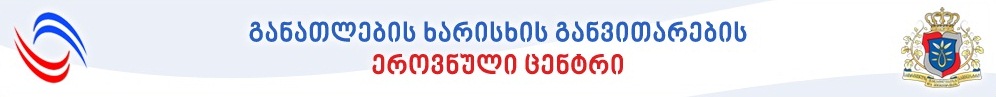 თევზის მომშენებელ −ოპერატორიპროფესიული სტანდარტისსიპ – განათლების ხარისხის განვითარების ეროვნული ცენტრიპროფესიის დასახელება:თევზის მომშენებელ−ოპერატორიპროფესიის დასახელებაFish Breeder Operatorპროფესიული სტანდარტის კოდი პროფესიული სტანდარტის სარეგისტრაციო ნომერიპროფესიული სტანდარტის შესაბამისი კოდი „დასაქმების საერთაშორისო სტანდარტული კლასიფიკატორის“ (ISCO-08) მიხედვით – 6151პროფესიის აღწერა:თევზის მომშენებელ-ოპერატორის მთავარი ფუნქციაა: თევზის ფერმაში (ტბორებსა და აუზებში) თევზისათვის ოპტიმალური საარსებო პირობების შექმნაში, სადედე ჯოგის ფორმირებისა და ინკუბაციისათვის სამუშაოების განხორციელებაში, ჩასასმელი მასალის გამოზრდაში მონაწილეობის მიღება; ტბორების /აუზების, სამუშაო ინვენტარის , ხელსაწყოების, დანადგარებისა და თევზისათვის სანიტარულ-სადეზინფექციო სამუშაოების ჩატარება. თევზის მომშენებელ- ოპერატორს უნდა ჰქონდეს საქმიანობის შესრულებისთვის აუცილებელი ფიზიკური გამძლეობა და ჯანმრთელობა, არ უნდა იყოს ალერგიული თევზის, სადეზინფექციო ქიმიური საშუალებებისა და სამუშაო გარემო პირობების მიმართ (მზე, ყინვა და ა.შ.).სამუშაო გარემო და დასაქმების შესაძლებლობები:სამუშაო გარემო: ღია ცის ქვეშ დახურულ შენობაში არასტანდარტული სამუშაო დროარარეგულირებადი ტემპერატურული რეჟიმიფიზიკურად მძიმე და დაძაბული სამუშაო;  ნესტიანი გარემო.დასაქმების სფერო:თევზის მომშენებელ-ოპერატორი შეიძლება დასაქმდეს კერძო სექტორში, თევზის სხვადასხვა სახეობის მომშენებელ ფერმაში (ტბორებსა და აუზებში), სანაშენე-სასელექციო მეურნეობებში, ჰიდრობიონტთა ინკუბატორებში;თევზის მომშენებელ-ოპერატორი შეიძლება დასაქმდეს შემდეგ პოზიციებზე:თევზის ფერმის სამუშაოების ოპერატორი;სანაშენე-სასელექციო მეურნეობებში სამუშაოების ოპერატორი;ჰიდრობიონტთა ინკუბატორებში სამუშაოების ოპერატორი; თევზის მომშენებლის დამხმარე;შესაძლებელია თვითდასაქმება;  აუცილებელი პროფესიული მოთხოვნები: კანონმდებლობით არ არის დადგენილი.კვალიფიკაციის დონე ევროპულ კვალიფიკაციათა ჩარჩოს მიხედვით:მესამეპროფესიული მოვალეობები და ამოცანები: პიროვნული თვისებები:ემპათიურიპასუხისმგებლობიანიორიენტირებული დეტალებზეხელსაწყოები, დანადგარები, მასალები:ხელსაწყოები/ინვენტარიაუზიდან გამავალ წყალზე დამცავი ბადემოსასმელი ბადესხვადასხვა ზომის ხელბადეთევზის დასახარისხებელი სხვადასხვა ზომის ცხრილისხვადასხვა ზომის სათლისხვადასხვა დანიშნულების ჯაგრისებისხვადასხვა ზომის სასწორებიგარემო პირობების საზომი ხელსაწყოები:ა) ჟანგბადის საზომი- ოქსიმეტრიბ) წყლის ტუტე-მჟავიანობის საზომი ხელსაწყო-PH მეტრიგ)წყლის გამჭვირვალობის საზომი-სეკის დისკიდ)წყლის დებეტის საზომი მრიცხველი ამინდის რეჟიმის საზომი ხელსაწყოები:ა)ტემპერატურის საზომიბ)ტენიანობის საზომიგ)წნევის საზომისხვადასხვა მოცულობის კოლბებისხვადასხვა ზომის მენზურებისხვადასხვა ზომის ერთჯერადი შპრიცებისადეზინფექციო შემასხურებელი ხელსაწყოპირბადესპეც. სათვალერეზინის შესადუღებელი აპარატისადურგლო იარაღები (ჩაქუჩი, ბრტყელტუჩა, სახრახნისი და სხვ.)დანადგარებისაინკუბაციო აპარატიქვირითის ამომრჩეველი კომპიუტერიმასალებისადეზინფექციო სითხეებისადეზინფექციო ფხვნილებიწებოპროფესიის სამომავლო ტენდენციები:თევზის მოშენების თანამედროვე ბიოტექნოლოგიური მეთოდების დანერგვათანამედროვე ინკუბატორებთნ მუშაობის მეთოდების დანერგვააუზების/ტბორების, თევზების, პროფესიული საქმიანობისათვის საჭირო ხელსაწყოებისა დანადგარების დეზინფიცირების თანამედროვე მეთოდების დანერგვათევზი მოშენების კომპიუტერული უზრუნველყოფის პროგრამების დანერგვა1.11. პროფესიული ცოდნა და უნარები: სტანდარტის მოქმედების ვადა: 4 წელი. პროფესიული სტანდარტის შემმუშავებელი სამუშაო ჯგუფისშეფასების სტანდარტიპროფესიის დასახელება: თევზის მომშენებელ-ოპერატორინაწილი 1. ზოგადი ინფორმაციასტანდარტი გამოიყენება ფორმალური განათლებისა და/ან არაფორმალური განათლების  ფარგლებში შეძენილი კომპეტენციების, ცოდნისა და უნარების აღიარების მიზნით. შეფასების სტანდარტი ეფუძნება კონკრეტულ პროფესიულ სტანდარტს. ის განსაზღვრავს  სტანდარტში ასახული  პროფესიული ცოდნისა და უნარების შეფასებისა და დადასტურების აუცილებელ პირობებს:1. შესაფასებელ კომპეტენციებს, რომლებიც გამოხატულია  პროფესიული მოვალეობებისა და ამოცანების ტერმინებში; 2. კომპეტენციების შეფასების კრიტერიუმებს, რომლებშიც ასახულია აუცილებელი  პროფესიული ცოდნა და უნარები; 3. კომპეტენციების დადასტურებისათვის გამოყენებულ მტკიცებულებებს.შეფასების სტანდარტი განსაზღვრავს შეფასების პროცესის განხორციელების მიდგომებს. ფორმალურ განათლებაში სტანდარტით გათვალისწინებული შეფასების პროცესის წარმართვასთან დაკავშირებული მოთხოვნები ასახულია სავალდებულო პროფესიულ მოდულებში. არაფორმალური განათლების აღიარების მიზნებისათვის გამოიყენება წინამდებარე დოკუმენტის  მესამე ნაწილში (ნაწილი 3. შეფასების პროცესი და კომპონენტები) აღწერილი პროცედურები. შედეგები აისახება თანდართულ ფორმებში, რომლებიც დანართის სახით ახლავს დოკუმენტს. ნაწილი 2. შეფასების კრიტერიუმებინაწილი 3. შეფასების პროცესი და კომპონენტებიგამოკითხვა 2. პროცესზე დაკვირვება3. პროდუქტის/შედეგის შეფასებანაწილი 4. მითითებები შემფასებლისათვისშეფასების დაწყებამდე გაეცანით: პროფესიულ სტანდარტს;კომპეტენციებზე დაფუძნებული შეფასების პრინციპებს;შეფასების კრიტერიუმებს;შეფასების ინსტრუმენტებს;შეფასების ორგანიზების თავისებურებებს;შემფასებლის ჩანაწერების ფორმებს.შეფასების პროცესში:პირადად დააკვირდით დავალებების შესრულების/შეფასების პროცესს;თითოეული შესაფასებლისათვის აწარმოეთ შეფასების ჩანაწერების ფორმები;აუცილებლობის შემთხვევაში, შესაფასებელს დაუსვით დამატებითი შეკითხვები დავალებასთან დაკავშირებით;შეაფასეთ თითოეული შესრულების კრიტერიუმი. შეფასების დასრულებისას:შესაფასებელს მიეცით განმარტება შეფასებასთან დაკავშირებით;შეაჯამეთ შეფასების შედეგები;დაადასტურეთ შეფასების შედეგები ხელმოწერით; შეფასების ჩანაწერები გადაეცით სათანადოდ უფლებამოსილ პირსშემფასებლის ჩანაწერების ფორმები1.გამოკითხვაშესაფასებელი პირის სახელი, გვარი:შეფასების თარიღი:შეფასების ადგილი:შემფასებლის სახელი, გვარი:შედეგი: დადასტურდა ------/ არ დადასტურდა ----------შემფასებლის კომენტარი (მათ შორის მტკიცებულებათა ჩამონათვალი):დადასტურება:                                                    2. პროცესზე დაკვირვებაშესაფასებელი პირის სახელი, გვარი:შეფასების თარიღი:შეფასების ადგილი:შემფასებლის სახელი, გვარი:შედეგი: დადასტურდა ------/ არ დადასტურდა ----------შემფასებლის კომენტარი (მათ შორის მტკიცებულებათა ჩამონათვალი):დადასტურება:                                                    3. პროდუქტის/შედეგის შეფასებაშესაფასებელი პირის სახლი, გვარი:შეფასების თარიღი:შეფასების ადგილი:შემფასებლის სახელი, გვარი:შედეგი: დადასტურდა ------/ არ დადასტურდა ----------შემფასებლის კომენტარი (მათ შორის მტკიცებულებათა ჩამონათვალი):დადასტურება:     კომპეტენციათა დადასტურების ფორმადადასტურება:№პროფესიული მოვალეობაპროფესიული ამოცანა1. სამუშაოს ორგანიზებააწესრიგებს სპეცტანსაცმელს თევზის ფერმაში დადგენილი სანიტარულ-ჰიგიენური ნორმების დაცვით; ამოწმებს სამუშაო ინვენტარის, იარაღებისა და ხელსაწყოების გამართულობასახორციელებს სამუშაო ინვენტარის, დანადგარების, აუზების /ტბორებისა და თევზების, სანიტარულ-სადეზინფექციო სამუშაოებსეცნობა სააღრიცხვო ჟურნალებში სამუშაოების მიმდინარეობის ჩანაწერებსეცნობა ხელმძღვანელის მიერ დაგეგმილ, დღის განმავლობაში შესასრულებელი სამუშაოების გრაფიკსამოწმებს სახარჯი მასალის მარაგსახორციელებს სამუშაო დღის განმავლობაში შესრულებული დავალებების ასახვას შესაბამის სააღრიცხვო ჟურნალებში2.თევზის საარსებო გარემო პირობების დაფიქსირებაზომავს წყლის ტემპერატურასზომავს წყალში ჟანგბადის შემადგენლობასზომავს წყლის მჟავე-ტუტიანობის ბალანსს (pH)ზომავს წყლის გამჭვირვალობასამოწმებს წყლის დებეტს/დონესაფიქსირებს დღის ამინდს3.თევზის ფიზიოლოგიური მდგომარეობის ვიზუალური შეფასებააფიქსირებს თევზის გარეგან მდგომარეობასაფიქსირებს თევზის ქცევით რეაქციებსაფიქსირებს თევზის მოძრაობას (ცურვას)აფიქსირებს საკვების ათვისების ინტენსიურობასამოწმებს თევზის წონა-მატს, ფერმაში შემუშავებული გეგმის მიხედვითაფიქსირებს თევზის ექსტერიერის მდგომარეობას4.სადედე ჯოგის ფორმირებისა და ინკუბაციისათვის სამუშაოების ჩატარებაში მონაწილეობის მიღებამონაწილეობს სარემონტო ჯგუფის და სადედე ჯოგის შესავსებად განსახორციელებელ სამუშაოებშიაკვირდება სარემონტო ჯგუფს და სადედე ჯოგსაწოდებს სადედე ჯოგს საკვებს მეურნეობაში დადგენილი გეგმის მიხედვითმონაწილეობს სადედე ჯოგის სასელექციო-სანაშენე სამუშაოების ჩატარებაშიაწესრიგებს საინკუბაციო აპარატებსა და ინვენტარსმონაწილეობს ქვირითის მისაღებად მდედრების შერჩევაშიუტარებს მწარმოებლებს დეზინფექციასმონაწილეობს თევზის განაყოფიერებისათვის საჭირო სამუშაოების ჩატარებაშიმონაწილეობს მომზადებული მწარმოებლებისაგან განაყოფიერებისათვის საჭირო მასალის მიღების პროცესში მონაწილეობს განაყოფიერებული ქვირითის ინკუბაციის პროცესშიიღებს თავისუფალ ემბრიონებს5.ჩასასმელი მასალის გამოზრდააკვირდება თავისუფალი ემბრიონის განვითარებასაწესრიგებს აუზებს/ტბორებს ლიფსიტების გადასანაწილებლადგადაყავს ლიფსიტები აუზებში/ ტბორებშიაწვდის საკვებს ლიფსიტებსპერიოდულად ახარისხებს ლიფსიტებსამზადებს სასაქონლო თევზს სარეალიზაციოდ6.პროფესიულ განვითარებაზე ზრუნვა ზრუნავს კომპიუტერული უნარების გაუმჯობესებაზეზრუნავს უცხო ენის ცოდნის დონის ამაღლებაზეზრუნავს დარგში დანერგილი ახალი ტექნოლოგიების შესწავლაზეზრუნავს მისი საქმიანობის შესაბამისი ტექნოლოგიური პროცესების ახალი მეთოდებით განხორციელების შესწავლაზეეცნობა პროფესიულ სიახლეებსერთვება პროფესიული განვითარების ღონისძიებებში7.უსაფრთხო სამუშაო გარემოს უზრუნველყოფაიცავს შრომითი უსაფრთხოების ნორმებსიცავს ეკოლოგიის ნორმებს უზრუნველყოფს თევზისათვის უსაფრთხო გარემოსიცავს პროფესიულ ეთიკასრეგულარულად უზრუნველყოფს სამუშაო ტერიტორიის დასუფთავებას8.შესრულებული სამუშაოების შეფასებაადარებს ფაქტიურად შესრულებული ბიოტექნოლოგიური პროცესების შესრულების თანმიმდევრობას, თევზის ფერმაში ხელმძღვანელის მიერ დადგენილ გრაფიკთანადარებს ფაქტიურად გახარჯული მასალისა და თევზის საკვების რაოდენობას, თევზის ფერმაში ხელმძღვანელის მიერ დადგენილ დღიურ ნორმასთანადარებს ფაქტიურად შესრულებული სადეზინფექციო სამუშაოების თანმიმდევრობას, თევზის ფერმაში ხელმძღვანელის მიერ დადგენილ გრაფიკსავსებს თევზის ფერმაში არსებულ სხვადასხვა დანიშნულების სააღრიცხვო ჟურნალებსაბარებს ანგარიშს ხელმძღვანელს№მოვალეობაპროფესიული ცოდნაპროფესიული უნარები1.სამუშაოს ორგანიზებაიცის დაუზიანებელი სპეცტანსაცმლით სამუშაოების განხორციელების მნიშვნელობა იცის საწყის დონეზე რეზინის შეწებებისა და შედუღების მეთოდებიიცის სპეცტანსაცმლის დეზინფექციის მეთოდებიიცის გამართული ინვენტარის მახასიათებლებიიცის დანადგარების ზოგადი ტექნიკური მახასიათებლებიიცის შესაკეთებლად საჭირო მასალების გამოყენების წესიიცის ინვენტარის შეკეთების წესი, მარტივი დაზიანების შემთხვევაშიიცის ხელმძღვანელთან კომუნიკაციის დამყარების საშუალებები იცის სამუშაო ინვენტარის, აუზების/ტბორების და თევზებს სადეზინფექციო საშუალებების სახეები იცის სადეზინფექციო საშუალებების გამოყენების წესიიცის სხვადასხვა საჭიროების სადეზინფექციო სამუშაოებისათვის სათანადო კონცენტრაციის ხსნარის მომზადების წესი იცის ხელმძღვანელის მიერ წინასწარ დადგენილი სადეზინფექციო სამუშაოების ჩატარების განრიგიიცის თევზის ფერმაში არსებული ჟურნალების დანიშნულებაიცის თევზის ფერმაში სამუშაოების დაგეგმისთვის ჟურნალებში არსებული ინფორმაციის გაანალიზების მნიშვნელობა იცის ხელმძღვანელის მიერ ცხრილის სახით წარმოდგენილი, თევზებისათვის საკვების მიწოდების გრაფიკის დაცვის მნიშვნელობაიცის ხელმძღვანელის მიერ ცხრილის ფორმით მიწოდებული სადეზინფექციო სამუშაოების გრაფიკის დაცვის მნიშვნელობაიცის დაგეგმილი ტექნოლოგიური პროცესების თანმიმდევრობისა და გრაფიკის დაცვის მნიშვნელობაიცის თევზებისათვის, დღის განმავლობაში საჭირო საკვების რაოდენობა, ხელმძღვანელის მიერ წინასწარ შედგენილი გეგმის გათვალისწინებითიცის დღის განმავლობაში საჭირო სადეზინფექციო საშუალებების რაოდენობა ხელმძღვანელის მიერ წინასწარ შედგენილი გეგმის გათვალისწინებითიცის სააღრიცხვო ჟურნალების წარმოების წესი;იცის სააღრიცხვო ჟურნალების სწორად წარმოების მნიშვნელობა თევზის ფერმაში სამუშაოების დაგეგმვისათვისშეუძლია აღმოაჩინოს სპეცტანსაცმლის მექანიკური დაზიანებებიშეუძლია დაზიანებული სპეცტანსაცმელის შეწებება ან შედუღება შესადუღებელი აპარატითშეუძლია დადგენილი სან-ჰიგიენური ნორმების დაცვით სპეცტანსაცმლის დეზინფექციის ჩატარება; შეუძლია სპეცტანსაცმლის ხსნარში რეცხვა და გავლებაშეუძლია აღმოაჩინოს ინვენტარის მექანიკური დაზიანებაშეუძლია დაადგინოს დანადგარების დაზიანება, ზოგადი ტექნიკური მახასიათებლების გათვალისწინებითშეუძლია ზუსტად შეარჩიოს ინვენტარის დაზიანების აღმოსაფხვრელად საჭირო მასალა შეუძლია შეაკეთოს /გაკეროს ინვენტარიშეუძლია აღმოფხვრას დანადგარების მარტივი დაზიანებებიშეუძლია დანადგარების რთული დაზიანებების შესახებ ზუსტი ინფორმაციის მიწოდება ხელმძღვანელისთვის.შეუძლია სწორად შეარჩიოს სადეზინფექციო საშუალებები.შეუძლია ზუსტად დაიცვას ხელმძღვანელის მიერ დადგენილი სადეზინფექციო სამუშაოების ჩატარების განრიგიშეუძლია სხვადასხვა საჭიროების სადეზინფექციო სამუშაოებისათვის სათანადო კონცენტრაციის ხსნარის მომზადებაშეუძლია თევზის ფერმაში არსებულ ჟურნალებიდან მიღებული ინფორმაციის გაანალიზება საწყის დონეზეშეუძლია ჟურნალებიდან მიღებული ინფორმაციის სწორად მიწოდება ხელმძღვანელისათვის, საჭიროების შემთხვევაში დღის გეგმაში კორექტირების შესატანადშეუძლია ხელმძღვანელის მიერ შემუშავებული ცხრილის გამოყენებით , თევზებისათვის საკვების მიწოდების გრაფიკის განსაზღვრაშეუძლია ხელმძღვანელის მიერ შედგენილი გეგმის მიხედვით, ბიოტექნოლოგიური პროცესების თანმიმდევრობის დაცვა შეუძლია ხელმძღვანელის მიერ შემუშავებული ცხრილის გათვალისწინებით, სადეზინფექციო სამუშაოების განხორციელება,შეუძლია ზუსტად დაიცვას შესასრულებელი სამუშაოების გრაფიკებიშეუძლია დღის გეგმა-გრაფიკის მიხედვით თევზებისათვის საჭირო საკვების რაოდენობის გამოთვლა და დარჩენილ მარაგთან იდენტიფიცირება შეუძლია დღის გეგმა-გრაფიკის მიხედვით დეზინფექციისათვის საჭირო საშუალებების გამოთვლა და დარჩენილ მარაგთან იდენტიფიცირება შეუძლია ხელმძღვანელს მიაწოდოსდაზუსტებული ინფორმაცია მარაგის დეფიციტის შესახებშეუძლია ჟურნალების წარმოების წესის ცოდნის გამოყენება შეუძლია სხვადასხვა მონაცემები სააღრიცხვო ჟურნალებში სწორად დაფიქსირებაშეუძლია ჟურნალებში შეტანილი მონაცემების მნიშვნელობის გაცნობიერება სამუშაოს დაგეგმვისათვის2.თევზის საარსებო გარემო პირობების დაფიქსირებაიცის წყლის ტემპერატურული რეჟიმის საზომი ხელსაწყოს ამოცნობის, შემოწმების და გამოყენების წესი იცის საზომი ხელსაწყოს სამუშაო მდგომარეობაში მოყვანის წესიიცის წყლის ტემპერატურის გასაზომად საჭირო ადგილმდებარეობის/სიღრმის შერჩევის წესიიცის წყალში ჟანგბადის შემცველობის საზომ ხელსაწყოს ამოცნობის, შემოწმების და გამოყენების წესი იცის წყალში ჟანგბადის გასაზომად საჭირო ადგილმდებარეობის/სიღრმის შერჩევის წესიიცის წყლის მჟავე-ტუტიანობის ბალანსის საზომი სხვადასხვა ხელსაწყოს ამოცნობის, შემოწმების და გამოყენების წესი იცის წყლის მჟავე-ტუტიანობის ბალანსის საზომი ხელსაწყოს სამუშაო მდგომარეობაში მოყვანის წესიიცის წყლის მჟავე-ტუტიანობის ბალანსის გასაზომად საჭირო ადგილმდებარეობის (წყლის შესასვლელსა და გასასვლელში) შერჩევის წესიიცის სეკის დისკის ამოცნობის, შემოწმების და გამოყენების წესიიცის წყლის გამჭვირვალობის განსაზღვრის სეკის დისკის მეთოდიიცის ტბორში/აუზში ნიშნულების მნიშვნელობა წყლის დონის გასაზომადიცის მარტივი არითმეტიკული მოქმედებებიიცის ამინდის რეჟიმების საზომი ხელსაწყოები და მათი გამოყენების წესიშეუძლია წყლის ტემპერატურული რეჟიმის ხელსაწყოს ამოცნობაშეუძლია წყლის საზომი ხელსაწყოს სამუშაო მდგომარეობაში მოყვანა შეუძლია წყლის ტემპერატურის გასაზომად საჭირო ადგილმდებარეობის /სიღრმის შერჩევაშეუძლია ჟანგბადის შემცველობის საზომი ხელსაწყოს ამოცნობა შემოწმება და გამოყენებაშეუძლია ჟანგბადის საზომი ხელსაწყოს სამუშაო მდგომარეობაში მოყვანა შეუძლია წყალში ჟანგბადის ტემპერატურის გასაზომად საჭირო ადგილმდებარეობის/სიღრმის შერჩევაშეუძლია წყლის მჟავე-ტუტიანობის ბალანსის საზომი ხელსაწყოს ამოცნობა, შემოწმება და გამოყენებაშეუძლია წყლის მჟავე-ტუტიანობის ბალანსის საზომი ხელსაწყოს სამუშაო მდგომარეობაში მოყვანა შეუძლია წყლის მჟავე-ტუტიანობის ბალანსის გასაზომად, საჭირო ადგილმდებარეობის შერჩევაშეუძლია სეკის დისკის ამოცნობა, შემოწმება და გამოყენებაშეუძლა სეკის დისკის მეთოდის გამო ყენებით წყლის გამჭვირვალობის განსაზღვრაშეუძლია წყლის დონის გაზომვა ტბორში /აუზში ნიშნულების მიხედვითშეუძლია წყლის დინების სიჩქარის განსაზღვრა ტბორში /აუზში შესაბამისი ხელსაწყოებითშეუძლია ტბორში /აუზში წყლის მოცულობის გამოთვლა მარტივი არითმეტიკული მოქმედების გამოყენებითშეუძლია ამინდის რეჟიმების საზომი ხელსაწყოების გამოყენებით ჰაერის ტემპერატურის, ტენიანობისა და ატმოსფერული წნევის გაზომვაშეუძლია ინტერნეტში მოკლე და გრძელვადიანი ამინდის პროგნოზის მოძიება და ინფორმაციის აუცილებლობის შემთხვევაში ხელმძღვანელისათვის ინფორმაციის გადაცემა3.თევზის ფიზიოლოგიური მდგომარეობის ვიზუალური შეფასებაიცის როგორია სხვადასხვა სახეობის ჯანმრთელი თევზის დაუზიანებელი საფარი იცის სხვადასხვა სახეობის ჯანმრთელი თევზის საფარის ფერიიცის ჯანმრთელი თევზის რეაქცია ვიზუალურ გამაღიზიანებლებზე (ადამიანებზე, ცხოველებსა და ფრინველებზე)იცის ჯანმრთელი თევზის რეაქცია ხმოვან გამაღიზიანებლებზე (ტექნიკის ხმაზე , ადამიანის , ცხოველის ხმაზე და სხვა)იცის ჯანმრთელი თევზის ქცევა ინდივიდუალური ცურვის დროს იცის თევზის ჯოგის ქცევის მანერაიცის ჯანმრთელი თევზის რეაქცია მიწოდებულ საკვებზეიცის ხელმძღვანელის მიერ შედგენილი გრაფიკის მიხედვით , რა რაოდენობის საკვები უნდა აითვისოს თევზმა დღის სხვადასხვა მონაკვეთშიიცის აღებული მონაცემების სააღრიცხვო ჟურნალში სწორად შეტანის წესიიცის თევზის ჭერის მეთოდები (ხელბადით, მოსასმელი ბადით)იცის თევზის აწონვის მეთოდებიიცის თევზის საკონტროლო გაზომვის წესიიცის თევზის პროპორციულობის დადგენა, მიღებული მონაცემების საფუძველზეიცის სხვადასხვა სახეობის თევზის სხეულის პროპორციების ზომები იცის აღებული მონაცემების სააღრიცხვო ჟურნალში სწორად შეტანის წესიშეუძლია სხვადასხვა სახეობის თევზის დაზიანებული საფარის აღმოჩენაშეუძლია საფარის ფერის მიხედვით ჯანმრთელი თევზის განსხვავება დაავადებულისაგანშეუძლია თევზის ჯანმრთელობის მდგომარეობის განსაზღვრა მისი რეაქციების მიხედვით ვიზუალურ გამაღიზიანებლებზეშეუძლია თევზის ჯანმრთელობის მდგომარეობის განსაზღვრა მისი რეაქციების მიხედვით ხმოვან გამაღიზიანებლებზეშეუძლია თევზის ჯანმრთელობის მდგომარეობის განსაზღვრა მისი ქცევის მიხედვით ინდივიდუალური ცურვის დროსშეუძლია თევზის ჯოგის ჯანმრთელობის მდგომარეობის განსაზღვრა გუნდური ცურვის დროსშეუძლია თევზის ჯანმრთელობის მდგომარეობისგანსაზღვრა, მიწოდებულ საკვებზე მისი რეაქციების მიხედვითშეუძლია თევზის მიერ ათვისებული საკვების რაოდენობის იდენტიფიცირება გრაფიკის მიხედვით დადგენილ ნორმასთანშეუძლია მიღებული მონაცემების სწორად დაფიქსირება შესაბამის სააღრიცხვო ჟურნალშიშეუძლია თევზის დაჭერა სხვადასხვა ინვენტარის გამოყენებითშეუძლია თევზის ზუსტი წონის დადგენაშეუძლია მიღებული მონაცემების სწორად დაფიქსირება შესაბამის სააღრიცხვო ჟურნალშიშეუძლია თევზის საკონტროლო გაზომვა წესების დაცვითშეუძლია თევზის პროპორციულობის დადგენა მიღებული მონაცემების საფუძველზე შეუძლია მიღებული მონაცემების სააღრიცხვო ჟურნალში სწორად შეტანა4.სადედე ჯოგის ფორმირებისა და ინკუბაციისათვის სამუშაოების ჩატარებაში მონაწილეობის მიღებაიცის თევზების გარჩევის წესი სქესის მიხედვითიცის თევზების გარჩევის მეთოდები ასაკის მიხედვითიცის სქესობრივად მომწიფებული თევზის განმასხვავებელი ნიშნებიიცის მომწიფებული თევზების ექსტერიერიიცის საკვების რაოდენობისგანსაზღვრის წესი წყლის ტემპერატურისა და გარემო პირობების გათვალისწინებითიცის თევზებისათვის დადგენილი რაოდენობის საკვების თანაბრად განაწილების მეთოდი წყალში თევზის კონცენტრაციის (განთავსების) მიხედვითიცის თევზების ქვირითობისათვის მზადყოფნის დამახასიათებელი ქცევა იცის თევზების სახეობების გარჩევა მათთვის დამახასიათებელი ნიშნების მიხედვითიცის თევზების უსაფრთხო გადაყვანას მეთოდებიიცის გამართული საინკუბაციო აპარატებისა და ინვენტარის აგებულება და მათი ტექნიკური მახასიათებლები იცის საინკუბაციო აპარატებისა და ინვენტარის მსუბუქი დაზიანების შეკეთების წესიიცის სადეზინფექციო საშუალებების შერჩევის წესი საინკუბაციო აპარატებსა და ინვენტარის დეზინფიცირებისათვისიცის საჭირო კონცენტრაციის ხსნარის მისაღებად მომზადების წესი იცის მანუალურად თევზის შემოწმების მეთოდი მომწიფულობის დასადგენადიცის სადედე თევზების დეზინფიცირების წესიიცის სადედე თევზების აუზებში/ტბორებში დაუზიანებლად გადაყვანის მეთოდებიიცის სათანადო კონცენტრაციის სადეზინფექციო ხსნარის მომზადების წესიიცის დედა-მამალი თევზის სასქესო პროდუქტების თანაფარდობის დადგენის წესიიცის ქვირითის გარეცხვის სხვადასხვა წესიივის ქვირითის დეზინფიცირების წესიიცის თევზის უსაფრთხოდ, ამოყვანა წყლიდან და მისი ხელში დაჭერა გამოსაწველი ქვირითის დაუზიანებლად იცის ქვირითის რაოდენობის შესაბამისი სასქესო პროდუქტის რაოდენობის გაანგარიშების წესიიცის ქვირითის შეშუპების დროის ხანგრძლივობაიცის აპარატის ტიპის გათვალისწინებით, მასში ჩასალაგებელი ქვირითის რაოდენობის გამოთვლის წესი იცის აპარატებში ქვირითის ჩალაგების ტექნოლოგიაიცის მკვდარი ქვირითის გადარჩევის მეთოდებიივის ქვირითის დეზინფიცირების წესიიცის ნარჩენებისაგან საინკუბაციო აპარატების დასუფთავების წესიშეუძლია დედალ- მამალი თევზის გარჩევა, სადედე ჯოგის შესავსებადშეუძლია თევზების გარჩევა ასაკის მიხედვითშეუძლია სქესობრივად მომწიფებული თევზის შერჩევაშეუძლია სქესობრივად მომწიფებული თევზის შერჩევა ექსტერიერზე დაკვირვებითშეუძლია თევზის ზომის მიხედვით, საკვების გრანულის ზომის შერჩევაშეუძლია თევზებისათვის ფემაში დადგენილი რაოდენობის საკვების თანაბრად განაწილება , წყალში თევზის კონცენტრაციის (განთავსების) მიხედვითშეუძლია გარემო პირობების გათვალისწინებით, თევზისათვის მისაწოდებელ ი საკვების დღის გეგმა-გრაფიკში კორექტირების შეტანა ხელმძღვანელთან შეთანხმებითშეუძლია თევზეის ქვირითობისათვის მზადყოფნის განსაზღვრაშეუძლია თევზების გადარჩევა სქესის მიხედვითშეუძლია სხვადასხვა სახეობის თევზების ერთმანეთისაგან განსხვავება მათთვის დამახასიათებელი ნიშნების მიხედვითშეუძლია საინკუბაციო აპარატებისა და ინვენტარის გამართულობა შემოწმება, მათი აგებულებისა და ტექნიკური მახასიათებლების გათვალისწინებითაპარატებისა და ინვენტარის მსუბუქი დაზიანების აღმოფხვრაშეუძლია საინკუბაციო აპარატებისა და ინვენტარის დეზინფიცირებისათვის სათანადო კონცენტრაციის ხსნარის დამზადება და გამოყენებაშუძლიათევზებუის მანუალური შემოწმება, მათი მოწიფულობის დასადგენადშეუძლია სადედე თევზების დეზინფიცირება შეუძლია სადედე თევზების აუზებში/ტბორებში დაუზიანებლად გადაყვანაშეუძლია სადეზინფექციო სამუშაოების ჩასატარებლად საჭირო ინვენტარის შერჩევა შეუძლია სადეზინფექციო ხსნარებისა და ფხვნილების შერჩევა მწარმოებლების დეზინფიცირებისათვის შეუძლია სათანადო კონცენტრაციის სადეზინფექციო ხსნარის მომზადებაშეუძლია დედალ-მამალი თევზის სასქესო პროდუქტების თანაფარდობის გაანგარიშება, მარტივი მათემატიკური მოქმედებების გამოყენებითშეუძლია ქვირითის გარეცხვა სხვადასხვა წესითიცის ქვირითისათვის დეზინფექციის ჩატარება შეუძლია თევზის უსაფრთხოს ამოყვანა წყლიდაშეუძლია თევზის ხელში დაჭერა, გამოსაწველი ქვირითის დაუზიანელადშეუძლია ქვირითის რაოდენობის შესაბამისი საქესო პროდუქტის რაოდენობის გაანგარიშებაშეუძლია ქვირითის შეშუპების დროის ხანგრძლივობის განსაზღვრაშეუძლია აპარატის ტიპის გათვალისწინებით, მასში ჩასალაგებელი ქვირითის რაოდენობის გამოთვლაშეუძლია აპარატებში ქვირითის ჩალაგება, საჭირ ტექნოლოგიის დაცვითშეუძლია მკვდარი ქვირითის გადარჩევაშეუძლია ქვირითის დეზინფიცირებისათვის საჭირო კონცენტრაციის ხსნარის მომზადება და უსაფრთხოების ნორმების დაცვით გამოყენებაშეუძლია ნარჩენებისაგან საინკუბაციო აპარატების დასუფთავება5.ჩასასმელი მასალის გამოზრდაიცის ყვითრის წილობრივი შეფარდება ემბრიონთანიცის ემბრიონის განვითარების ფაზებიიცის მარტივი არითმეტიკული მოქმედებები იცის აუზების/ ტბორების დეზინფიცირებისათვის საჭირო სითხეებისა და ფხვნილების საშუალებით, სათანადო კონცენტრაციის ხსნარის დამზადებისა და უსაფრთხოდ გამოყენების წესიიცის ინვენტარის დეზინფიცირებისათვის საჭირო სითხეებისა და ფხვნილების საშუალებით, სათანადო კონცენტრაციის ხსნარის დამზადებისა და უსაფრთხოდ გამოყენების წესიიცის აუზების/ ტბორების ტევადობის მიხედვით გადასაყვანი ლიფსიტების ზღვრული რაოდენობის განსაზღვრის წესიიცის თევზების დეზინფიცირებისათვის საჭირო სითხეებისა და ფხვნილების საშუალებით, სათანადო კონცენტრაციის ხსნარის დამზადებისა და უსაფრთხოდ გამოყენების წესიიცის საკვების რაოდენობისა და გრანულების ზომის შერჩევის წესი, ლიფსიტების განვითარების მიხედვითიცის საჭირო ხელსაწყოების შერჩევისა და გამოყენების წესი აუზების/ ტბორების გასაწმენდადიცის ზომების მიხედვით, ლიფსიტების უსაფრთხო დახარისხების წესიიცის სახეობების მიხედვით, სასაქონლო თევზის ზომები იცის თევზის გადასაყვანი ინვენტარის გამოყენების წესიიცის სარეალიზაციო აუზში თევზის გადაყვანის უსაფრთხოების წესებიშეუძლია ყვითრისა და ემბრიონის თანაფარდობის განსაზღვრა მარტივი არითმეტიკული მოქმედებების გამოყენებით შეუძლია ემბრიონის განვითარების ფაზების დადგენაშეუძლია ლარვისა და ემბრიონის თანაფარდობის განსაზღვრა მარტივი არითმეტიკული მოქმედებების გამოყენებითშეუძლია აუზების/ ტბორების და დეზინფიცირებისათვის სათანადო კონცენტრაციის ხსნარის დამზადება და გამოყენება, უსაფრთხოების წესების დაცვითშეუძლია ინვენტარის დეზინფიცირებისათვის სათანადო კონცენტრაციის ხსნარის დამზადება და გამოყენება, უსაფრთხოების წესების დაცვითშეუძლია აუზის მოცულობის მიხედვით, წყლის რაოდენობის გამოთვლა მარტივი არითმეტიკული მოქმედებების გამოყენებითშეუძლია აუზების/ ტბორების ტევადობის მიხედვით გადასაყვანი ლიფსიტების ზღვრული რაოდენობის განსაზღვრაიცის თევზების დეზინფიცირებისათვის საჭირო სითხეებისა და ფხვნილების საშუალებით, სათანადო კონცენტრაციის ხსნარის დამზაებისა და უსაფრთხოდ გამოყენების წესიშუძლია შერჩეული ლიფსიტებისათვის საკვების მიწოდება მათი განვითარების შესაბამისი რაოენობის და გრანულების ზომების მიხედვით მიწოდება შეუძლია აუზების/ ტბორების გასაწმენდად სათანადო ხელსაწყოების შრჩვა და გამოყენებაშეუძლია ლიფსიტების დასახარისხებლად, მათი ზომების შესაბამისი ცხრილების შერჩევაშეუძლია ლიფსიტების დახარისხება უსაფრთხოდ, ზომების მიხედვითშეუძლია სარეალიზაციო თევზის გადარჩევა ზომებისა და სახეობების მიხედვითშეუძლია თევზის გადასაყვანი ინვენტარის გამოყენებაშეუძლია თევზის გადაყვანა სარეალიზაციო აუზში უსაფრთხოდ6.პროფესიულ განვითარებაზე ზრუნვაიცის კომპიუტერულ პროგრამებში WORD -სა და EXCEL -ში ცხრილების შედგენის და აღებული მონაცემების შეტანის წესებიიცის ხელმძღვანელთან E-Mail-ითა და Skype-ით კომუნიკაციის დამყარების წესები, მისთვის ინფორმაციის მიწოდების მიზნითიცის ინტერნეტით უცხო ენის შესასწავლი სხვადასხვა კურსების მოძიების წესიიცის უცხოური ენის online კურსებზე დარეგისტრირების წესი იცის ინტერნეტით დარგის შესაბამისი ელექტრონული მისამართების მოძიების საშუალებები ახალი ტექნოლოგიების გაცნობის მიზნითიცის ინტერნეტში, სპეციალური ჟურნალ-გაზეთებიდან და ტელე-რადიო გადაცემებიდან პროფესიაში დანერგილი ბიოტექნოლოგიური პროცესების მიმდინარეობისათვის სამუშაოების ჩატარების ახალ მეთოდების შესახებ ინფორმაციის მიღების მნიშვნელობა, მისი კარიერული და პროფესიული ზრდისათვისიცის ინტერნეტში, სპეციალური ჟურნალ-გაზეთებიდან და ტელე-რადიო გადაცემებიდან, თევზსაშენ ფერმებში მიმდინარე ბიოტექნოლოგიური პროცესებისას, სხვადასხვა დანიშნულების სადეზინფექციო სამუშაოების ჩატარების ახალი მეთოდების შესწავლის მნიშვნელობა მისი კარიერული და პროფესიული ზრდისათვისიცის ინფორმაციის მოძიების წყაროები თავისი სპეციალობის შესაბამისი, სხვადასხვა ორგანიზაციების მიერ დაგეგმილი სემინარებისა და ტრენინგ-კურსების შესახებიცის სხვა ფერმებში პრაქტიკის გავლის როლი და მნიშვნელობა, მისი პროფესიული განვითარებისათვისიცის ახლადშეძენილი უნარ-ჩვევების გამოყენების მნიშვნელობა ხელმძღვანელთან და კოლეგებთან კომუნიკაციის გასაუმჯობესებლად, დაკისრებული მოვალეობების უფრო მაღალი ხარისხით შესასრულებლადშეუძლია კომპიუტერულ პროგრამებში WORD -სა და EXCEL -ში ცხრილების შედგენა და აღებული მონაცემების შეტანაშეუძლია ხელმძღვანელთან E-Mail-ითა და Skype-ით კომუნიკაციის დამყარება და მისთვის ინფორმაციის მიწოდებაშეუძლია ინტერნეტით უცხო ენის შემსწავლელი სხვადასხვა კურსების მოძიებაშეუძლია უცხო ენის online კურსებზედარეგისტრირებაშეუძლია ინგლისური ენის შემსწავლელი თანამედროვე ლიტერატურის გამოყენება ცოდნის ასამაღლებლადშეუძლია ინტერნეტში დარგის შესაბამისი ელექტრონული მისამართების მოძიება ახალი ტექნოლოგიების გაცნობის მიზნითშეუძლია სპეციალური ჟურნალ-გაზეთებიდან და ტელე-რადიო გადაცემებიდან ექსპერტების რჩევების მიღების შედეგად მიღებული ინფორმაციის ათვისება და გამოყენება პრაქტიკაშიშეუძლია თავისი უნარების შესაბამისი ინფორმაციის მოძიება და გაანალიზება ინტერნეტში,სპეციალური ჟურნალ-გაზეთებიდან და ტელე-რადიო გადაცემებიდან, მისი კარიერული და პროფესიული ზრდისათვისშეუძლია გაანალიზოს ინტერნეტში, სპეციალური ჟურნალ-გაზეთებიდან და ტელე-რადიო გადაცემებიდან, თევზსაშენ ფერმებში მიმდინარე ბიოტექნოლოგიური პროცესებისას, სხვადასხვა დანიშნულების სადეზინფექციო სამუშაოების ჩატარების ახალ მეთოდების შესწავლის მნიშვნელობა მისი კარიერული და პროფესიული ზრდისათვისშეუძლია სხვადასხვა ორგანიზაციების მიერ დაგეგმილი სემინარებისა და ტრენინგ-კურსების შესახებ ინფორმაციის მოპოვების შემდეგ, შესასწავლად გათვალისწინებული პროგრამის ათვისებაშეუძლია სხვადასხვა ფერმებში პრაქტიკის როლისა და მნიშვნელობის გააზრება და ახალი უნარ-ჩვევების ათვისება.შეუძლია ნასწავლი მასალისა და პრაქტიკული გამოცდილების გაანალიზება და გამოყენება თავისი მოვალეობების შესასრულებლად, სხვადასხვა მიდგომებითა და შესაბამისი მეთოდებითშეუძლია ახლადშეძენილი უნარ-ჩვევების გაანალიზება და გამოყენება ხელმძღვანელთან და კოლეგებთან კომუნიკაციის გასაუმჯობესებლად, დაკისრებული მოვალეობების უფრო მაღალი ხარისხით შესასრულებლად7.უსაფრთხო სამუშაო გარემოს უზრუნველყოფაიცის შრომითი უსაფრთხოების მარეგულირებელი ნორმებიიცის სპეცტანსაცმლის დანიშნულებაიცის სპეციალური ხელსაწყოებისა და დანადგარების დანიშნულება იცის სპეციალური ხელსაწყოებისა და დანადგარების გამართულობის უსაფრთხოდ შემოწმების წესებიიცის სპეციალური ხელსაწყოებისა და დანადგარების უსაფრთხოდ გამოყენების წესებიიცის სადეზინფექციო საშუალებების ჯანმრთელობისათვის უსაფრთხო გამოყენების წესები იცის ეკოლოგიის საფუძვლებიიცის ქვეყანაში მოქმედი გარემოსდაცვითი ნორმებიიცის სადეზინფექციო ხსნარების დამზადებისა და გამოყენების წესები ეკოლოგიური და თევზის უსაფრთხოების დაცვით იცის თევზის ფერმაში შემუშავებული თევზისათვის უსაფრთხო გარემოს შექმნის წესებიიცის თევზის დეზინფექციისათვის უსაფრთხო კონცენტრაციის ხსნარის მომზადების წესებიიცის თევზის დაუზიანებლად/დანაკარგების გარეშე აუზებსა და ინკუბატორებში გადაყვანის მეთოდები სხვადასხვა ბიოტექნოლოგიური პროცესების განხორციელებისასიცის ეფექტური კომუნიკაციის მეთოდებიიცის პროფესიული ეთიკის ნორმებიიცის სახელმწიფო ენაიცის არსებული სანიტარული ნორმებიიცის ხელმძღვანელის მიერ შემუშავებული დასუფთავების შიდა წესებიიცის ელექტრო ენერგიით, ხანძრით, სტიქიური მოვლენებით, სადეზინფექციო ხსნარებითა და ფხვნილებით დაშავების შედეგები როგორც თანამშრომლებზე, ასევე თევზებზე.იცის კომუნიკაციის თანამედროვე საშუალებების გამოყენების წესებიიცის პირველადი დახმარების გაწევის წესებიშეუძლია უსაფრთხოების მარეგულირებელი ნორმების გამოყენება სამუშაო პროცესში შეუძლია სპეცტანსაცმლით მუშაობაშეუძლია სპეციალური ხელსაწყოებისა და დანადგარების გამართულობის შემოწმება უსაფრთხოების წესების დაცვითშეუძლია სპეციალური ხელსაწყოებისა და დანადგარების გამოყენება სამუშაო პროცესში უსაფრთხოების ნორმების დაცვითშეუძლია სადეზინფექციო საშუალებების ჯანმრთელობისათვის უსაფრთხო გამოყენებააცნობიერებს ეკოლოგიური ნორმების დაცვის აუცილებლობას შეუძლია სამუშაო პროცესში ქვეყანაში მოქმედი გარემოსდაცვითი ნორმების გამოყენება შეუძლია სადეზინფექციო ხსნარების დამზადება და გამოყენება ,ეკოლოგიურ ი გარემოსა და თევზების უსაფრთხოების დაცვის გათვალისწინებითშეუძლია სამუშაო პროცესში ფერმაში შემუშავებული თევზისათვის უსაფრთხო გარემოს შექმნის წესების გამოყენება შეუძლია თევზის დეზინფექციისათვის უსაფრთხო კონცენტრაციის ხსნარის მომზადებაშეუძლია თევზის დაუზიანებლად/დანაკარგების გარეშე აუზებსა და ინკუბატორებში გადაყვანა, სხვადასხვა ბიოტექნოლოგიური პროცესების განხორციელებისასშეუძლია ეფექტური კომუნიკაციის წარმართვა შეუძლია ეთიკის ნორმების დაცვაშეუძლია კომუნიკაცია სახელმწიფო ენაზე შეუძლია კონფლიქტური სიტუაციის მართვაშეუძლია არსებული სანიტარული ნორმების დაცვა შეუძლია ხელმძღვანელის მიერ შემუშავებული დასუფთავების შიდა წესების ზედმიწევნით დაცვაშეუძლია კრიტიკული სიტუაციის დადგომისას სათანადო გადაწყვეტილების სწრაფად მიღება შეუძლია ხელმძღვანელს / საგანგებო სიტუაციების სამსახურს (აუცილებლობის შემთხვევაში) ზუსტად შეატყობინოს მოსალოდნელი საფრთხეშეუძლია პირველადი დახმარების გაწევაშეუძლია კრიტიკულ სიტუაციაში ორგანიზებულად მოქმედება8.შესრულებული სამუშაოების შეფასებაიცის ბიოტექნოლოგიური პროცესების თანმიმდევრობის დაცვის მნიშვნელობაიცის ელემენტარული არითმეტიკაიცის დროის მართვის საფუძვლებიიცის სამუშაოების სხვადასხვა ეტაპზე გასახარჯი მასალებისა და თევზის საკვების რაოდენობის დაცვის მნიშვნელობაიცის სადეზინფექციო სამუშაოების ჩატარების თანმიმდევრობის დაცვის მნიშვნელობაიცის სხვადასხვა დანიშნულების სააღრიცხვო ჟურნალების , თევზის ფერმაში დადგენილი წესების შესაბამისად შევსების მნიშვნელობაიცის სახელმწიფო ენაიცის ხელმძღვანელისათვის სწორი ინფორმაციის მიწოდების მნიშვნელობაიცის კომუნიკაციის ეფექტური საშუალებებიიცის საოფისე პროგრამებიშეუძლია სამუშაოების გრაფიკიდან მის მიერ შესასრულებელი ბიოტექნოლოგიური სამუშაოების თანმიმდევრობის ზუსტად განსაზღვრა შეუძლია მის მიერ შესასრულებელი სამუშაოების თანმიმდევრობის ზუსტად დაცვა შედგენილ ი გრაფიკის შესაბამისადშეუძლია ფაქტიურად შესრულებული ბიოტექნოლოგიური სამუშაოების თანმიმდევრობას შედარება გრაფიკით დადგენილთანშეუძლია დადგენილი გრაფიკიდან, მის მიერ შესასრულებელი სამუშაოების სხვადასხვა ეტაპზე გასახარჯი მასალებისა და თევზის საკვების რაოდენობის ზუსტად განსაზღვრაშეუძლია მის მიერ შესასრულებელი სამუშაოებისას საჭირო მასალებისა და თევზის საკვების რაოდენობის ხარჯვა დადგენილი გრაფიკის შესაბამისად შეუძლია ფაქტიურად გახარჯული მასალებისა და თევზის საკვების რაოდენობის შედარება გრაფიკით დადგენილთანშეუძლია სამუშაოების გრაფიკიდან მის მიერ შესასრულებელი სადეზინფექციო სამუშაოების თანმიმდევრობის ზუსტად განსაზღვრა შეუძლია ფაქტიურად შესრულებული სადეზინფექციო სამუშაოების თანმიმდევრობას შედარება გრაფიკით დადგენილთანშეუძლია სხვადასხვა დანიშნულების სააღრიცხვო ჟურნალების შევსება ფერმაში დადგენილი წესების დაცვითშეუძლია ჟურნალების შევსება სახელმწიფო ენაზეშეუძლია ხელმძღვანელისათვის დაზუსტებული ინფორმაციის მიწოდებაშეუძლია მიღებული ინფორმაციის მიწოდება სხვადასხვა ფორმით (წერილობითი- საოფისე პროგრამების გამოყენებით და ზეპირი), სახელმწიფო ენაზე№სახელი და გვარიორგანიზაცია, პოზიცია1ნინო ბერიშვილისსიპ - განათლების ხარისხის განვითარების ეროვნული ცენტრი, ექსპერტ-ფასილიტატორი2ზურაბ ხითარიშვილისსიპ - განათლების ხარისხის განვითარების ეროვნული ცენტრი, ექსპერტ-ფასილიტატორი3არჩილ ფარცვანიასოფლის მეურნეობის სამინისტრო სურსათის დეპარტამენტი, დარგობრივი განვითარების სამმართველო- მთავარი სპეციალისტი4ივერი ფუტკარაძეშპს ,,ივერი XX-XXI” დირექტორი ქ. ბათუმი5ავთანდილ თევზაძეშპს ,,ტობი“ თევზის მომშენებელი, თელავის მუნიციპალიტეტის სოფ. კონდოლი6გოგი მარტაშვილიპროექტის მენეჯერი, ლექტორი7ჯონდო ზურაბაშვილიშპს ,,ქართული კალმახი“ მეთევზე, ქარელის მუნიციპალიტეტის სოფ. რუისი8ალექსანდრე ელიაძეინდმეწარმე - მეთევზექარელის მუნიციპალიტეტი9ამირან ნაცვლიშვილიშპს ,,ბიომარი“, მეთევზე გორის მუნიციპალიტეტი10ვაჟა შავიშვილიინდმეწარმე,, გორის რ-ნი სოფ. კარალეთი11გოჩა ზარხოზაშვილიინდმეწარმე,, გორის რ-ნი სოფ. ვარიანი12გოდერძი აკოფაშვილიინდმეწარმე,, გორის რ-ნი სოფ. კარალეთიპროფესიული ამოცანაშეფასების კრიტერიუმებიპროფესიული მოვალეობა 1: სამუშაოს ორგანიზებაპროფესიული მოვალეობა 1: სამუშაოს ორგანიზებააწესრიგებს სპეცტანსაცმელს  თევზის ფერმაში დადგენილი სანიტარულ-ჰიგიენური ნორმების დაცვით სწორად აღწერს სპეცტანსაცმლის დანიშნულებასჩამოთვლის სპეცტანსაცმელზე მექანიკური დაზიანების სახეებსსწორად შეაკეთებს დაზიანებულ სპეცტანსაცმელსსწორად აღწერს სპეცტანსაცმლის დეზინფექციის ჩატარების სამუშაოებსსანიტარულ-ჰიგიენური ნორმების დაცვით  ასრულებს სპეცტანსაცმლის სადეზინფექციო ხსნარში რეცხვას და გავლებას ამოწმებს სამუშაო ინვენტარის, ხელსაწყოებისა და დანადგარების გამართულობასსწორად ჩამოთვლის გამართული ინვენტარის,ხელსაწყოს და დანადგარის მახასიათებლებს სწორად ადგენს  ინვენტარის ,ხელსაწყოსა და დანადგარის მექანიკურ დაზიანების მიზეზებსსწორად შეაკეთებს მარტივი  დაზიანების შემთხვევაში სწორად შეაკეთებს ინვენტარს,ხელსაწყოს და დანადგარსრთული დაზიანების შემთხვევაში სწორად აფორმებს შესაბამის დოკუმენტებს ხელმძღვანელი პირისთვისახორციელებს სამუშაო ინვენტარის, დანადგარების, აუზების /ტბორებისა და თევზების, სანიტარულ-სადეზინფექციო სამუშაოებსსწორად ჩამოთვლის სადეზინფექციო საშუალებების სახეებსსწორად აღწერს სამუშაოს შესრულებასთან დაკავშირებულ რისკებისუსაფრთხოების წესების ზუსტი დაცვით ამზადებს სხვადასხვა კონცენტრაციის და რაოდენობის  სადეზინფექციო ხსნარებს დადგენილი თანმიმდევრობისა და სანიტარულ ჰიგიენური ნორმების  ზუსტი დაცვით  ასრულებს სადეზინფექციო სამუშაოებსეცნობა სააღრიცხვო ჟურნალებში სამუშაოების მიმდინარეობის  ჩანაწერებსსწორად აღწერს სათევზე მეურნეობაში სააღრიცხვო ჟურნალების სწორად წარმოების წესის მნიშვნელობას სწორად  წერს  სააღრიცხვო ჟურნალში დღის განმავლობაში შესატან მონაცემებსწესების დაცვით ადგენს სააღრიცხვო ჟურნალში ჩანაწერებს  გარემო პირობების, თევზის ფიზიოლოგიური მდგომარეობის,  თევზის  კვების ,სადეზინფექციო და სანიტარულ-პროფილაქტიკური სამუშაოების შესახებსწორად ასრულებს ჩანაწერებს  თევზის მეურნეობაში ტექნოლოგური პროცესების მიმდინარეობის  შესახებ. ეცნობა ხელმძღვანელისმიერ დაგეგმილ დღის განმავლობაში, შესასრულებელი სამუშაოების გრაფიკსხელმძღვანელის მიერ შემუშავებული გრაფიკის მიხედვით სწორად  გეგმავს  ჩასატარებელ სამუშაოებსარსებული ინფორმაციის საფუძველზე აღწერს  თევზის ფერმაში დაგეგმილი სამუშაოების თანმიმდევრობას და მნიშვნელობასდაგეგმილი თანმიმდევრობის ზუსტი დაცვით  ასრულებს დღის სამუშაოებს ამოწმებს სახარჯი მასალის მარაგსხელმძღვანელის მიერ შემუშავებული გრაფიკის მიხედვით გამოთვლის დღის განმავლობაში მისაწოდებელი საკვების რაოდენობასსწორად ასახავს  ჩანაწერებს გასახარჯი საკვების რაოდენობასხელმძღვანელის მიერ შემუშავებული გრაფიკის მიხედვით გამოთვლის საჭირო სადეზინფექციო საშუალებების რაოდენობასსწორად ასახავს  ჩანაწერებს საჭირო  სადეზინფექციო საშუალებების რაოდენობაზესწორად  ადგენს შესაბამის დოკუმენტებს  ხემძღვანელი პირისათვის სახარჯი მარაგის განსაზღვრულ მინიმუმამდე შეცირების შემთხვევაში ახორციელებს  სამუშაოს დღის განმავლობაში შესრულებული დავალებების ასახვას შესაბამის სააღრიცხვო ჟურნალებშისწორად  აღწერს თევზის მეურნეობაში  სააღრიცხვო ჟურნალების სწორად წარმოების მნიშვნელობას სამუშაოების დაგეგმვისათვის სწორად ასრულებს ჩანაწერებს ტექნოლოგური პროცესების მიმდინარეობის  შესახებპროფესიული მოვალეობა 2:  თევზის საარსებო გარემო პირობების დაფიქსირებაპროფესიული მოვალეობა 2:  თევზის საარსებო გარემო პირობების დაფიქსირება ზომავს წყლის ტემპერატურასსწორად განმარტავს წყლის ოპტიმალური და კრიტიკული ტემპერატურის მნიშვნელობას თევზის სხვადასხვა სახეობისათვისსწორად აღწერს წყლის  ტემპერატურის განსაზღვრის წესსდადგენილი წესის შესაბამისად სწორად აყალიბრებს თერმომეტრს სწორად ზომავს ტემპერატურას აუზებსა/ტბორებში  დადგენილ ადგილებში და დადგენილი დროის ზუსტი დაცვითზუსტად  აფიქსირებს და შეაქვს ტემპერატურის მაჩვენებლები  სააღრიცხვო ჟურნალში ზომავს წყალში ჟანგბადის შემცველობასსწორად განმარტავს წყალში გახსნილი ჟანგბადის რაოდენობის ოპტიმალურ და კრიტიკულ მნიშვნელობას თევზის სხვადასხვა სახეობისათვისსწორად განმარტავს წყალში გახსნილი ჟანგბადის რაოდენობის გაზომვის წესსდადგენილი წესის შესაბამისად სწორად აკალიბრებს ოქსიგემომეტრს       დადგენილ წერტილებში სწორად ზომავს წყალში გახსნილი ჟანგბადის რაოდენობას აუზებსა/ ტბორებში ზუსტად აფიქსირებს ჟანგბადის მაჩვენებლებს სხვადასხვა წერტილებში და მიღებული მონაცემები შეაქვს სააღრიცხვო ჟურნალშიზომავს წყლის მჟავე-ტუტიანობის ბალანსს (PH)სწორად განმარტავსpH -ის ოპტიმალურ და კრიტიკულ მნიშვნელობას თევზის სხვადასხვა სახეობისათვისსწორად აღწერს pH -ის დადგენის წესსსწორად აკალიბრებს pH -მეტრსსწორად ზომავს pH -ის სმაჩვენებელსზუსტად აფიქსირებს pH -ის მაჩვენებლებს   სააღრიცხვო ჟურნალში ზომავს წყლის გამჭვირვალობასსწორად განმარტავს წყლის გამჭვირვალობის მნიშვნელობას თევზის სხვადასხვა სახეობისათვისსწორად აღწერს გამჭვირვალობის გასაზომი სეკის დისკის მუშაობის პრინციპებსსწორად იყენებს წყლის გამჭვირვალობის საზომ ხელსაწყოსსწორად აფიქსირებს  წყლის გამჭვირვალობის  მონაცემები ამოწმებს წყლის დებეტს/დონესსწორად განმარტავს  წყლის რაოდენობის მნიშვნელობას თევზის სხვადასხვა სახეობისათვისსწორად აღწერს წყლის დონის გაზომვის პროცედურას ტბორში /აუზში ნიშნულების მიხედვითსწორად აღწერს წყლის დებეტის განსაზღვრის მეთოდებსდინების სიჩქარისა და მოცულობის მონაცემების გამოყენებით სწორად  განსაზღვრავს  წყლის დებეტსსწორად აღწერს წყლის მოცულობის ცვალებადობის შემთხვევაში აუზში/ტბორში წყლის დებეტით რეგულირების პროცედურასსწორად აფიქსირებს სააღრიცხვო ჟურნალში ტბორში/აუზში არსებული წყლის დონს,ასევე  წყლის მიმწოდებელ არხებში წყლის დებეტიაფიქსირებს დღის ამინდსსწორად აღწერს ამინდის მნიშვნელობას თევზის სხვადასხვა სახეობისათვისსწორად ჩამოთვლის  ამინდის განსაზღვრის ძირითად მაჩვენებლებსსწორად აღწერს ამინდის განსაზღვრის პროცედურასსწორად შეაქვს  სააღრიცხვო ჟურნალში სხვადასხვა ხელსაწყოების საშუალებით  გაზომილი  ამინდის  მნიშვნელოვანი პარამეტრები  პროფესიული მოვალეობა  3 : თევზის ფიზიოლოგიური მდგომარეობის ვიზუალური შეფასებაპროფესიული მოვალეობა  3 : თევზის ფიზიოლოგიური მდგომარეობის ვიზუალური შეფასებააფიქსირებს თევზის გარეგან მდგომარეობასსწორად განმარტავს თევზის ვიზუალური მდგომარეობის შეფასების ფაქტორებს (კანისსაფარი, ქცევა, თვალები)თევზის ვიზუალური დაკვირვებისშედეგად სწორად არჩევს ერთმანეთისაგან  ჯანმრთელ და დაავადებული თევზსაფიქსირებს თევზის ქცევით რეაქციებსსწორად აღწერს ვიზუალურ გამაღიზიანებლებზე ჯანმრთელი და დაავადებული თევზის რეაქციასსწორად აღწერს ხმოვან გამაღიზიანებლებზე ჯანმრთელი და დაავადებული თევზის რეაქციას  აფიქსირებს თევზის მოძრაობას (ცურვას)სწორად აღწერს ინდივიდუალური ცურვის დროს თევზის ქცევის მიხედვით მისი ჯანმრთელობის მდგომარეობასსწორად  აღწერს გუნდური ცურვის დროს თევზის ქცევის მიხედვით მისი ჯანმრთელობის მდგომარეობას აფიქსირებს საკვების ათვისების ინტენსიურობასსწორად  ჩამოთვლის  ჯანმრთელი და დაავადებული თევზის ქცევის ფორმებს  მიწოდებულ საკვებზესწორად აფასებს ჯანმრთელი და დაავადებული თევზის რეაქციას მიწოდებული საკვების მიხედვით  ამოწმებს თევზის წონა-მატს , ფერმაში შემუშავებული გეგმის მიხედვითსწორად აღწერს თევზის ჭერის მეთოდებსსწორად განმარტავს საკონტროლო ჭერისა და მათი ჯერადობის მნიშვნელობას თევზის ზრდის ტემპისა და წონამატის დასადგენადსწორად ახორციელებს თევზის ჭერას სხვადასხვა ბადე -იარეღების გამოყენებით საკონტროლო აწონვებისათვისსწორად გამოთვლის თევზის საშუალო წონასსწორად შეაქვს სააღრიცხვო ჟურნალში საკონტროლო ჭერის შედეგები აფიქსირებს თევზის ექსტერიერის მდგომარეობასსწორად აღწერს  თევზის  ზრდის ტემპის განსაზღვრის აუცილებლობასსწორად აფასებს  თევზის ზრდის ტემპს, დადგენილი გრაფიკის მიხედვით  სწორად შეაქვს  მიღებული მონაცემები შესაამის აღრიცხვის ჟურნალშიპროფესიული მოვალეობა  4:   სადედე ჯოგის ფორმირებისა და ინკუბაციისათვის სამუშაოების ჩატარებაში მონაწილეობის მიღებაპროფესიული მოვალეობა  4:   სადედე ჯოგის ფორმირებისა და ინკუბაციისათვის სამუშაოების ჩატარებაში მონაწილეობის მიღება მონაწილეობს სარემონტო ჯგუფიდან სადედე ჯოგის შესავსებად განსახორციელებელ სამუშაოებშისწორად ჩამოთვლის დედალ- მამალი მწარმოებლების   განმასხვავებელ ნიშნებსსწორად ჩამოთვლის თევზის ასაკის დასადგენ პარამეტრებსსადედე ჯოგის შესავსებად არჩევს თევზებს სარემონტო ჯგუფიდან  სქესის და ექსტერიერის მიხედვითასაკის მიხედვით სწორად არჩევს თევზებს  სადედე ჯოგის შესავსებად    აკვირდება სარემონტო ჯგუფს და სადედე ჯოგსსწორად აღწერს სქესობრივად მომწიფებული მწარმოებლის განმასხვავებელ ნიშნებსსწორად აღწერს მომწიფებული მწარმოებლის ექსტერიერსსწორად არჩევს სადედე ჯოგიდან მომწიფებულ მწარმოებლებს ვიზუალურად(ექსტერიერზე დაკვირვებით),მანუალურად, ქცევისა და  სპეციალური აპარატის მიხედვით აწოდებს სადედე ჯოგს საკვებს მეურნეობაში დადგენილი გეგმის მიხედვითსწორად აღწერს სადედე ჯოგის კვების პროცედურას საკვებისა და თევზის წონის შესაბამისად სწორად გეგმავს განსაზრვრული რაოდენობის თევზის კვებას შესაბამისი რაოდენობის საკვებისა და   ჯერადობის  გათვალისწინებითდავალების შესაბამისად ხემძღვანელობასთან  შეთანხმებით  შეაქვს  კორექტივები  საკვების მიწოდების დადგენილ გრაფიკში,წყლის ტემპერატურის , ჟანგბადის შემცველობისა და გარემო პირობების გათვალისწინებითმონაწილეობს სადედე ჯოგის სასელექციო-სანაშენე სამუშაოების ჩატარებაშისწორად აღწერს თევზების ქვირითობის მზადყოფნისათვის დამახასიათებელ ქცევასსწორად  არჩევს  სადედეებს სქესისა და მომწიფების სტადიის მიხედვითსწორად  ანხორციელებს  დედალ-მამალი თევზების განცალკევებას  სხვადასხვა აუზებშიაწესრიგებს საინკუბაციო აპარატებსა და ინვენტარსსწორად აღწერს საინკუბაციო საამქროს  აღჭურვილობასსწორად აღწერს საინკუბაციო აპარატებისა და ინვენტარის აგებულებას და მათ ტექნიკურ მახასიათებლებსამოწმებს საინკუბაციო აპარატებისა და ინვენტარის გამართულ მუშაობასსწორად აღწერს საინკუბაციო აპარატებისა და ინვენტარის გაუმართაობის შემთხვევაში ინსტრუქციით გათვალისწინებულ შემდგომ ქმედებებსმარტივი დაზიანების შემთხვევაში სწორად შეაკეთებს საინკუბაციო აპარატსა და ინვენტარსსწორად  აფორმებს რთული დაზიანების შემთხვევის ამსახველ  დოკუმენტებსზუსტად არჩევს სადეზინფექციო საშუალებებს საინკუბაციო საამქროს აუზების , აპარატისა და ინვენტარის დეზინფიცირებისათვისუსაფრთხოების წესების დაცვით ამზადებს  საინკუბაციო აპარატებისა და ინვენტარის საჭირო კონცენტრაციის ხსნარებს დეზინფექციისათვისდადგენილი გრაფიკის მიხედვით  ასრულებს   საამქროს აუზების , აპარატისა და ინვენტარის დეზინფექციას მონაწილეობს  ქვირითის მისაღებად მდედრებისშერჩევაშისწორად აღწერს მდედრი თევზის მანუალური შემოწმების პროცედურას მათი მომწიფულობის დასადგენადამოწმებს მანუალურად მდედრების მზადყოფნას ქვირითობისათვისსწორად აღწერს მამრი თევზის მანუალურიშ ემოწმების პროცედურას მათი მომწიფულობის დასადგენადამოწმებს მანუალურად მამრი თევზების მზადყოფნას სასქესო პროდუქტის მისაღებადდაუზიანებლად  გადაჰყავს  სწორად შერჩეული სადედე და მამრი მწარმოებლები დეზინფიცირებულ აუზში/ტბორშიუტარებს მწარმოებლებს სადეზინფექციო სამუშაოებს სწორად აღწერს მწარმოებლების სადეზინფექციო სამუშაოების ჩატარების პროცედურასსწორად აღწერს სათანადო დანიშნულებისა და შესაბამისი კონცენტრაციის  სადეზინფექციო ხსნარების მომზადების წესსსწორად არჩევს საჭირო ინვენტარს სადეზინფექციო სამუშაოების ჩასატარებლადსწორად არჩევს სადეზინფექციო  ხსნარებს და ფხვნილებს საჭირო კონცენტრაციის ხსნარის მისაღებადუსაფრთხოების წესების დაცვით ამზადებს სათანადო დანიშნულებისა და  კონცენტრაციის სადეზინფექციო ხსნარს მწარმოებლების დეზინფექციისათვისწესების ზუსტი დაცვით ამუშავებს მწარმოებლებს სადეზინფექციო ხსნარების საშუალებებითმონაწილეობს თევზის განაყოფიერებისათვის საჭირო სამუშაოების ჩატარებაშიზუსტად აღწერს სხვადასხვა სახის თევზების ქვირითის განაყოფიერებისათვის საჭირო სამუშაოების ჩატარების თანმიმდევრობასსწორად  ადგენს  დედალ-მამალი მწარმოებლებისგან  მიღებული  სასქესო პროდუქტების თანაფარდობასდავალების შესაბამისად მონაწილეობას იღებს  დედალ- მამალი თევზების სასქესო პროდუქტების შერევის პროცესშიაღწერს ქვირითის გარეცხვის პროცედურასსწორად ახდენს ქვირითის გარეცხვასსწორად ატარებს ქვირითის დეზინფექციასმონაწილეობს მომზადებული მწარმოებლებისაგან განაყოფიერებისათვის საჭირო მასალის მიღების პროცესშისწორად აღწერსმწარმოებლისგან სასქესო პროდუქტების მიღების პროცესსსწორად აღწერს გასათვალისწინებელ მნიშვნელოვან ფაქტორებს( ქვირითის გასანაყოფიერებლად ტარის მომზადება, სადეზინფექციო ხსნარის წინასწარ მომზადება, პირსახოცი, სპეცტანსაცმელი, ბინოკულიარი,მილესილსაცობიანი სინჯარები სპერმის შესანახად და სხვა სახეობის ქიმიური ჭურჭელი)სწორად და უსაფრთხოდ ამოყავს მწარმოებელი წყლიდანსწორად იჭერს ხელში მწარმოებელს მისგან სასქესო პროდუქტის მისაღებადდადგენილი წესების დაცვით ახორციელებს სასქესო პროდუქტის მიღებას მწარმოებლების დაუზიანებლადმონაწილეობს განაყოფიერებული ქვირითის ინკუბაციის პროცესშისწორად ჩამოთვლის ქვირითის შეშუპების დროის ხანგრძლივობის პერიოდს თევზის სხვადასხვა სახეობისათვისსწორად განსაზღვრავს  ქვირითის შეშუპების დროის ხანგრძლივობას თევზის სხვადასხვა სახეობისათვისზუსტად ახდენს ქვირითის რაოდენობის გამოთვლას შესაბამისი ტიპის საინკუბაციო აპარატებში ჩასალაგებლადტექნოლოგიური პროცესის დაცვით სწორად ახდენს ქვირითის ჩალაგებას სხვადასხვა სახეობის თევზებისათვის შესაბამის საინკუბაციო აპარატებშიიღებს თავისუფალ ემბრიონებსსწორად აღწერს  მკვდარი ქვირითის გადარჩევის მეთოდებს პერმანენტულად ახდენს მკვდარი და დაზიანებული ქვირითის გამორჩევას ჯანმრთელი  ქვირითისაგანუტარებს ქვირითს სადეზინფექციო სამუშაოებს უსაფრთხოების წესების დაცვით4.11.4.    სწორად ახდენს საინკუბაციო აპარატების დასუფთავებას ნარჩენებისაგანპროფესიული მოვალეობა 5 :  ჩასასმელი მასალის გამოზრდაპროფესიული მოვალეობა 5 :  ჩასასმელი მასალის გამოზრდააკვირდება თავისუფალი ემბრიონის განვითარების პროცესსაკვირდება  მყვითრიანი ემბრიონის განვითარების პროცესსსწორად განსაზღვრავს ყვითრისა და ემბრიონის თანაფარდობასსწორად განსაზღვრავს  ყვითრის გაწოვის დასრულებასსწორად განსაზღვრავს  თავისუფალი ემბრიონის აქტიურ კვებაზე გადასვლასაწესრიგებს აუზებს /ტბორებს ლიფსიტების გადასანაწილებლადსწორად აღწერს აუზებისა /ტბორების დეზინფიცირების  პროცესს დადგენილი თანმიმდევრობის ზუსტი დაცვით სანიტარული ნორმებისა და უსაფრთხოების წესების დაცვით ახორციელებს  აუზის დეზინფექციას.ახორციელებს ინვენტარის დეზინფექციას სანიტარული ნორმებისა და უსაფრთხოების წესების დაცვით  არეგულირებს წყლის რაოდენობის  მიწოდებას აუზის დონის შევსების შესაბამისადსწორად აფიქსირებს  ჟურნალში ჩატარებულ სამუშაოებსგადაჰყავს ლიფსიტები აუზებში/ტბორებშისწორად აღწერს ლიფსიტების აუზებში/ტბორებში გადაყვანის პროცესს დადგენილი თანმიმდევრობის ზუსტი დაცვითსწორად ახდენს აუზების/ ტბორების ტევადობის მიხედვით გადასაყვანი ლიფსიტების ზღვრული რაოდენობის განსაზღვრასუსაფრთხოების წესების დაცვით ამზადებს  სადეზინფექციო საშუალებებს ლიფსიტების  დეზინფიცირებისათვის სწორად უტარებს ლიფსიტებს პროფილაქტიკურ სან-ჰიგიენურ დამუშავებას უსაფრთხოების წესების დაცვით სწორად  აფიქსირებს  ჟურნალში ჩატარებულ სამუშაოებს აწვდის საკვებს ლიფსიტებსსწორადარჩევს  საკვებს  ლიფსიტების ზომების მიხედვითსწორად გამოთვლის საკვების რაოდენობას   ლიფსიტების რაოდენობასთან შეფარდებითსწორად  ადგენს ლიფსიტებისათვის მისაწოდებელი საკვების ჯერადობას მათი ზომებიდან (ასაკიდან) გამომდინარესწორად აწვდის შერჩეულ საკვებს ლიფსიტებს მათი ზომების , რაოდენობის და ჯერადობის დაცვით დღის განმავლობაში პერიოდულად ახარისხებს ლიფსიტებსსწორად ჩამოთვლის ლიფსიტების დახარისხების პროცესს სახვადასხვა მეთოდის გამოყენებით ზომების მიხედვით ახარისხებს ლიფსიტებს  დახარისხებული ლიფსიტები უსაფრთხოდ გადაჰყავს სხვადასხვა უაზებში აზადებსსასაქონლო თევზს სარეალიზაციოდდადგენილი თანმიმდევრობის ზუსტი დაცვით აღწერს სასაქონლო თევზის სარეალიზაციოდ მომზადების პროცესსსწორად განსაზღვრავს სასაქონლო თევზის ზომებს მათი სახეობების შესაბამისადსწორად ახდენს სარეალიზაციო თევზის გადარჩევას ზომებისა და სახეობების მიხედვითიყენებს თევზის გადასაყვან ინვენტარს უსაფრთხოების წესების ზუსტი დაცვითახორციელებს თევზის უსაფრთხოდ გადაყავანას სარეალიზაციო აუზში არსებული წესის მიხედვითპროფესიული მოვალეობა 6:  უსაფრთხო სამუშაო გარემოს უზრუნველყოფაპროფესიული მოვალეობა 6:  უსაფრთხო სამუშაო გარემოს უზრუნველყოფაიცავს შრომითი უსაფრთხოების ნორმებსსწორად განმარტავს უსაფრთხოების წესების მნიშვნელობას პერსონალის ჯანმრთელობის დაცვისა და ნაყოფიერი მუშაობისთვისსწორად განმარტავს მომსახურე პერსონალის ინსტრუქტაჟის წესებსსწორად ჩამოთვლის  უსაფრთხო მუშაობის ძირითად მოთხოვნებსდადგენილი წესების დაცვით ირგებს სპეცტანსაცმელსზუსტად ჩამოთვლის ხელსაწყოებით სარგებლობას ინსტრუქციის მიხედვითამოწმებს ხელსაწყოებისა   დანადგარების გამართულობას  ინსტრუქციის  შესაბამისადიცავს უსაფრთხოების წესებს ხელსაწყო-დანადგარებთან მუშაობის დროსიცავს უსაფრთხოების წესებს სადეზინფექციო საშუალებების  გამოყენების დროსიცავს ეკოლოგიის ნორმებსსწორად აღწერს გარემოს დაცვის  კონტროლისმნიშვნელობასსწორად განსაზღვრავს სამუშაო პროცესში გარემოს დაბინძურების შესაძლო საფრთხეებსსწორად  განსაზღვრავს  სამუშაო პროცესში თევზებისთვის რისკ-ფაქტორებსსანიტარული და ეკოლოგიური უსაფრთხოების დაცვით, ატარებს სადეზინფექციო ხსნარების მომზადებას და მათ გამოყენებას უზრუნველყოფს  თევზისათვის უსაფრთხო გარემოსზუსტად იცავს თევზის მეურნეობაში  შემუშავებული  თევზისათვის უსაფრთხო გარემოს  შექმნის წესებსსწორად ამზადებს  თევზისათვის   უსაფრთხო კონცენტრაციის  სადეზინფექციო  ხსნარებს გადაჰყავს თევზი დაუზიანებლად/დანაკარგების  გარეშე  აუზებში/ტბორებში, საინკუბაციო საამქროს აუზებში/ტბორებში და  სხვადასხვა  ბიოტექნოლოგიური პროცესების განხორციელებისასიცავს პროფესიულ ეთიკასსწორად ჩამოთვლის პროფესიული ეთიკის ნორმებსახორციელებს კომუნიკაციას  ხელმძღვანელთან და თანამშრომლებთანეთიკის ნორმების დაცვითეთიკის ნორმების დაცვით ახორციელებს კომუნიკაციას სხვა თევზის მომშენებელი  ფერმების თანამშრომლებთან  რეგულარულად უზრუნველყოფს სამუშაო ტერიტორიის დასუფთავებასსწორად აღწერს თევზის მეურნეობაში შემუშავებული დასუფთავების შიდა წესებსდადგენილი გრაფიკის მიხედვით ასუფთავებს სამუშაო ტერიტორიას სანიტარულ-ჰიგიენური  ნორმების დაცვითსწორად ახორციელებს  საყოფაცხოვრებო  და  ბიოტექნოლოგიურო პროცესების   შედეგად  დაგროვილი ნარჩენების გატანას უბედური შემთხვევის დროს  იქცევა ზედმიწევნით ორგანიზებულადსწორად ჩამოთვლისშრომის პროცესში მიღებულ შესაძლო  დაზიანებათა ტიპებსსწორად აღწერს ელექტრო ენერგიით, ხანძრით, სტიქიაური მოვლენებით, სადეზინფექციო ხსნარებითა და ფხვნილებით  დაშავების  შესაძლო შედეგებს  როგორც ადამიანებზე, ასევე თევზებზესწორად აღწერს პრევენციულ ღონოსძიებებსდაშავების შემთხვევების თავიდან ასაცილებლადსწორადაღწერს დაზიანების შემთხვევაში პირველადი დახარების გაწევის ძირითად ხერხებსსწორად  ახორციელებს პირველად დახმარებას დადგენილი წესების მიხედვითპროფესიული მოვალეობა 7: შესრულებული სამუშაოების შეფასებაპროფესიული მოვალეობა 7: შესრულებული სამუშაოების შეფასებაადარებს ფაქტიურად შესრულებული ბიოტექნოლოგიური პროცესების შესრულების თანმომდევრობას, თევზის ფერმაში ხელმძღვანელის მიერ დადგენილ  გრაფიკთანსწორად აღწერს დღის განმავლობაში თევზის ფერმაში ბიოტექნოლოგიური სამუშაოების მიმდინარეობის თანმიმდევრობას და მის მნიშვნელობასსწორად აღწერს ცალკეულ ბიოტექნოლოგიურ პროცესს (თევზის კვება,სადეზინფექციო სამუსაოების ჩატარება,წყლის ანალიზი...)ადარებს მის მიერ შესრულებულ სამუშაოს ხელმძღვანელის მიერ დადგენილ გრაფიკთანადარებს ფაქტიურად გახარჯული  მასალისადა  თევზის საკვების რაოდენობას, თევზის ფერმაში ხელმძღვანელის მიერ დადგენილ დღიურ ნორმასთანსწორად ადგენს თევზისათვის დღის განმავლობაში განკუთვნილი საკვების რაოდენობას და ჯერადობასსწორად ანგარიშობს სხვაობას ფაქტიურად დახარჯულ თევზის საკვების რაოდენობასა და ფერმაში ხელმძღვანელის მიერ გრაფიკით დადგენილ დღიურ ნორმას შორისადარებს ფაქტიურად შესრულებულისადეზინფექციო  სამუშაოების  თანმომდევრობას, თევზის ფერმაში ხელმძღვანელის მიერ დადგენილ  გრაფიკსთევზის ფერმაში ხელმძღვანელის მიერ დადგენილი  გრაფიკის შესაბამისად განსაზღვრავს  სადეზინფექციო  სამუშაოების მიმდინარეობის თანმიმდევრობას სწორად გამოთვლის  დეზინფექციისათვის საჭირო პრეპარატების საჭირო რაოდენობასსწორად  ადგენს  სხვაობას ფაქტიურად დახარჯულ სადეზინფექციო საშუალებების რაოდენობასა და დარჩენილ მარაგთან  ავსებს თევზის ფერმაში არსებულ სხვადასხვა დანიშნულების სააღრიცხვო ჟურნალებსჩამოთვლის სხვადასხვა დანიშნულების საჭირო სააღრიცხვო ჟურნალებს აღწერს სხვადასხვა დანიშნულების სააღრიცხვო ჟურნალებს ,  თევზის ფერმაში  დადგენილი წესების შესაბამისად შვსების მნიშვნელობასთევზის მეურნეობაში დადგენილი წესის დაცვით, სწორად  ავსებს  სხვადასხვა დანიშნულების სააღრიცხვო ჟურნალებსაბარებს ანგარიშს ხელმძღვანელსჩამოთვლის ინფორმაციის მიწოდების სხვადასხვა  ფორმებს (წერილობითი- საოფისე პროგრამების გამოყენებით და ზეპირი)პერმანენტულად აწოდებს ინფორმაციას ხელმძღვანელს, სხვადასხვა სამუშაოების  მიმდინარეობის შესახებინსტრუქცია შესაფასებელი პირისთვისშეფასების პროცესიშესაფასებელი პირი ეცნობა გამოკითხვის პროცედურას;პასუხს სცემს შეკითხვებს შეფასებისათვის დადგენილი დროითი რეგლამენტის დაცვით.შესაფასებელი პირის გამოკითხვა ხორციელდება ტესტის ან/და ზეპირი შეკითხვების სახით;ტესტი შესაძლოა მოიცავდეს როგორც ღია, ისე დახურული ტიპის შეკითხვებს;გამოკითხვისათვის მაქსიმალური დროა 3 საათი;შესაძლოა შემფასებელმა მოითხოვოს შესაფასებელი პირის მიერ მომზადებული პასუხის არგუმენტირება, რისთვისაც შეფასების დროის ზემოთ დამატებით გამოიყოფა არაუმეტეს 15 წუთისა.გამოკითხვა ტარდება ნებისმიერ აუდიტორიაში ან ოთახში, რომელიც აღჭურვილია მაგიდებით და სკამებით გამოსაკითხი პირების ინდივიდუალური მუშაობის უზრუნველსაყოფად;არსებითია გამოკითხვის პროცესზე შემფასებლის მიერ ზედამხედველობის განხორციელება. მტკიცებულებები უზრუნველყოფილია შესაფასებლის მიერ მომზადებული წერილობითი ნაშრომით და/ან შემფასებლის მიერ შევსებული ჩანაწერების ფორმებითინსტრუქცია შესაფასებელი პირისთვისშეფასების პროცესიშესაფასებელი პირი ასრულებს შემფასებლის მიერ მიცემულ დავალებებს, რაც შეფასების სტანდარტით დადგენილი კრიტერიუმების მიხედვით უნარების დადასტურების საშუალებას იძლევა, საჭიროების შემთხვევაში დამოუკიდებლად  არჩევს საჭირო ინსტრუმენტებს, მოწყობილობებს, მასალებს.შეფასება უნდა განხორციელდეს რეალურ სამუშაო გარემოში ან პროცესის სიმულაციის პირობებში;შეფასება მოიცავს შემდეგი ტიპის დავალებას:სათევზე მეურნეობაში მდედრი და მამრი მწარმოებლების შერჩევა’სადეზინფექციო სამუშაოების ჩატარება საინკუბაციო აპარატებისა და ლიფსიტების გამოსაზრდელ პატარა აუზებში;მომწიფებული მწარმოებლებისაგან განაყოფიერებისათვის სასქესო პროდუქტების მიღება;დედალ- მამალი თევზების სასქესო პროდუქტების შერევა;’ ქვირითის გარეცხვა  და დეზინფექცია; განაყოფიერებული ქვირითის მოთავსება საინკუბაციო აპარატებში;ქვირითის ინკუბაციისას ტემპერატურული რეჟიმის დაცვის კონტროლი;’შემფასებლის მიერ დამატებითი კითხვების დასმის შემთხვევაში შესაფასებელი პასუხობს მათ და საჭიროების შემთხვევაში ახდენს საკუთარი ქმედების/ გადაწყვეტილების არგუმენტირებას.მტკიცებულებები უზრუნველყოფილია შესაფასებლის მიერ მომზადებული წერილობითი ნაშრომებით ასევე შემფასებლის მიერ შევსებული ჩანაწერების ფორმებით .ინსტრუქცია შესაფასებელი პირისთვისშეფასების პროცესიშესაფასებელ პირს შემფასებლის მიერ ეძლევა დავალებები, რაც უნდა შეასრულოს დამოუკიდებლად და წარმოადგინოს შექმნილი მტკიცებულებები სტანდარტით განსაზღვრულ კრიტერიუმებთან შესაბამისობის დადასტურებისათვის.შეფასება უნდა განხორციელდეს ნებისმიერ  გარემოში, სადაც შესაფასებელ პირს ექნება დავალების შესრულების შესაძლებლობა. საჭიროა საკომუნიკაციო საშუალებების არსებობა, მათ შორის ინტერნეტში ჩართული კომპიუტერი თითოეული შესაფასებელისათვისდავალებების შესასრულებლად პრაქტიკული სავარჯიშოს აღწერილობა და შედეგების დამუშავებისათვის საჭირო საშუალებებიშეფასება მოიცავს შემდეგი ტიპის დავალებას:თევზის მეურნეობაში საარრიცხვო ჟურნალების წარმოება;სხვადასხვა დანიშნულების სადეზინფექციო ხსნარების დამზადება;სრული პროფილაქტიკური და სადიზენფექციო ღონისძიებების ჩატარება.შემფასებლის მიერ დამატებითი კითხვების დასმის შემთხვევაში შესაფასებელი პასუხობს მათ და საჭიროების შემთხვევაში ახდენს საკუთარი ქმედების/ გადაწყვეტილების არგუმენტირებას.მტკიცებულებები უზრუნველყოფილია შესაფასებლის მიერ მომზადებული წერილობითი ნაშრომებით ასევე შემფასებლის მიერ შევსებული ჩანაწერების ფორმებითშეფასების კრიტერიუმიშეფასების კრიტერიუმიშეფასებაშეფასებაშეფასების კრიტერიუმიშეფასების კრიტერიუმიდადასტურდაარ დადასტურდა1.1.1სწორად აღწერს სპეცტანსაცმლის დანიშნულებას1.1.2ჩამოთვლის სპეცტანსაცმელზე მექანიკური დაზიანების სახეებს1.1.3სწორად აღწერს სპეცტანსაცმლის დეზინფექციის ჩატარების სამუშაოებს1.2.1სწორად ჩამოთვლის გამართული ინვენტარის,ხელსაწყოს და დანადგარის მახასიათებლებს1.3.1სწორად ჩამოთვლის სადეზინფექციო საშუალებების სახეებს1.3.2სწორად აღწერს სამუშაოს შესრულებასთან დაკავშირებულ რისკების1.4.1სწორად აღწერს სათევზე მეურნეობაში სააღრიცხვო ჟურნალების სწორად წარმოების წესის მნიშვნელობას 1.5.2არსებული ინფორმაციის საფუძველზე აღწერს  თევზის ფერმაში დაგეგმილი სამუშაოების თანმიმდევრობას და მნიშვნელობას1.6.1ხელმძღვანელისმიერშემუშავებულიგრაფიკისმიხედვითგამოთვლის დღის განმავლობაში მისაწოდებელი საკვების რაოდენობას1.6.3ხელმძღვანელის მიერ შემუშავებული გრაფიკის მიხედვით გამოთვლის საჭირო სადეზინფექციო საშუალებების რაოდენობას1.7.1სწორად  აღწერს თევზის მეურნეობაში  სააღრიცხვო ჟურნალების სწორად წარმოების მნიშვნელობას სამუშაოების დაგეგმვისათვის2.1.1სწორად განმარტავს წყლის ოპტიმალური და კრიტიკული ტემპერატურის მნიშვნელობას თევზის სხვადასხვა სახეობისათვის2.1.2სწორად განმარტავს წყლის  ტემპერატურის განსაზღვრის წესს2.2.1სწორად განმარტავს წყალში გახსნილი ჟანგბადის რაოდენობის ოპტიმალურ და კრიტიკულ მნიშვნელობას თევზის სხვადასხვა სახეობისათვის2.2.2სწორად განმარტავს წყალში გახსნილი ჟანგბადის რაოდენობის გაზომვის წესს2.3.1სწორად განმარტავსpH -ის ოპტიმალურ და კრიტიკულ მნიშვნელობას თევზის სხვადასხვა სახეობისათვის2.3.2სწორად აღწერსpH -ის დადგენის წესს2.4.1სწორად განმარტავს წყლის გამჭვირვალობის მნიშვნელობას თევზის სხვადასხვა სახეობისათვის2.4.2სწორად აღწერს გამჭვირვალობის გასაზომი სეკის დისკის მუშაობის პრინციპებს2.5.1სწორად განმარტავს წყლის რაოდენობის მნიშვნელობას თევზის სხვადასხვა სახეობისათვის2.5.2სწორად აღწერს წყლის დონის გაზომვის პროცედურას ტბორში /აუზში ნიშნულების მიხედვით2.5.3სწორად აღწერს წყლის დებეტის განსაზღვრის მეთოდებს2.5.5სწორად აღწერს წყლის მოცულობის ცვალებადობის შემთხვევაში აუზში/ტბორში წყლის დებეტით რეგულირების პროცედურას2.6.1სწორად აღწერს ამინდის მნიშვნელობას თევზის სხვადასხვა სახეობისათვის2.6.2სწორად ჩამოთვლის  ამინდის განსაზღვრის ძირითად მაჩვენებლებს2.6.3სწორად აღწერს ამინდის განსაზღვრის პროცედურას3.1.1სწორად განმარტავს თევზის ვიზუალური მდგომარეობის შეფასების ფაქტორებს (კანისსაფარი, ქცევა, თვალები)3.2.1სწორადაღწერს ვიზუალურ გამაღიზიანებლებზე ჯანმრთელი და დაავადებული თევზის რეაქციას3.2.2სწორადღწერს ხმოვან გამაღიზიანებლებზე ჯანმრთელი და დაავადებული თევზის რეაქციას3.3.1სწორადაღწერს ინდივიდუალური ცურვის დროს თევზის ქცევის მიხედვით მისი ჯანმრთელობის მდგომარეობას3.3.2სწორადაღწერს გუნდური ცურვის დროს თევზის ქცევის მიხედვით მისი ჯანმრთელობის მდგომარეობას3.4.1სწორადჩამოთვლის  ჯანმრთელი და დაავადებული თევზის ქცევის ფორმებს  მიწოდებულ საკვებზე3.5.2სწორად აღწერს თევზის ჭერის მეთოდებს3.5.3სწორად განმარტავს საკონტროლო ჭერისა და მათი ჯერადობის მნიშვნელობას თევზის ზრდის ტემპისა და წონამატის დასადგენად3.6.1სწორად აღწერს  თევზის  ზრდის ტემპის განსაზღვრის აუცილებლობას4.1.1სწორად ჩამოთვლის დედალ- მამალი მწარმოებლების   განმასხვავებელ ნიშნებს4.1.2სწორად ჩამოთვლის თევზის ასაკის დასადგენ პარამეტრებს4.2.1სწორად აღწერს სქესობრივად მომწიფებული მწარმოებლის განმასხვავებელ ნიშნებს4.2.2სწორად აღწერს მომწიფებული მწარმოებლის ექსტერიერს4.3.1სწორად აღწერს სადედე ჯოგის კვების პროცედურას საკვებისა და თევზის წონის შესაბამისად 4.4.1სწორად აღწერს თევზების ქვირითობის მზადყოფნისათვის დამახასიათებელ ქცევას4.5.1სწორად აღწერს საინკუბაციო საამქროს  აღჭურვილობას4.5.2სწორად აღწერს საინკუბაციო აპარატებისა და ინვენტარის აგებულებას და მათ ტექნიკურ მახასიათებლებს4.5.4სწორად აღწერს საინკუბაციო აპარატებისა და ინვენტარის გაუმართაობის შემთხვევაში ინსტრუქციით გათვალისწინებულ შემდგომ ქმედებებს4.6.1სწორად აღწერს მდედრი თევზის მანუალური შემოწმების პროცედურას მათი მომწიფულობის დასადგენად4.6.3სწორად აღწერს მამრი თევზის მანუალური შემოწმების პროცედურას მათი მომწიფულობის დასადგენად4.7.1სწორად აღწერს მწარმოებლების სადეზინფექციო სამუშაოების ჩატარების პროცედურას4.7.2სწორად აღწერს სათანადო დანიშნულებისა და შესაბამისი კონცენტრაციის  სადეზინფექციო ხსნარების მომზადების წესს4.8.1ზუსტად აღწერს სხვადასხვა სახის თევზების ქვირითის განაყოფიერებისათვის საჭირო სამუშაოების ჩატარების თანმიმდევრობას4.8.4აღწერს ქვირითის გარეცხვის პროცედურას4.9.1სწორად აღწერს მწარმოებლისგან სასქესო პროდუქტების მიღების პროცესს4.9.2სწორად აღწერს გასათვალისწინებელ მნიშვნელოვან ფაქტორებს( ქვირითის გასანაყოფიერებლად ტარის მომზადება, სადეზინფექციო ხსნარის წინასწარ მომზადება, პირსახოცი, სპეცტანსაცმელი, ბინოკულიარი,მილესილსაცობიანი სინჯარები სპერმის შესანახად და სხვა სახეობის ქიმიური ჭურჭელი)4.10.1სწორად ჩამოთვლის ქვირითის შეშუპების დროის ხანგრძლივობის პერიოდს თევზის სხვადასხვა სახეობისათვის4.11.1სწორად აღწერს  მკვდარი ქვირითის გადარჩევის მეთოდებს5.2.1სწორად აღწერს აუზებისა /ტბორების დეზინფიცირების  პროცესს დადგენილი თანმიმდევრობის ზუსტი დაცვით 5.3.1სწორად აღწერს ლიფსიტების აუზებში/ტბორებში გადაყვანის პროცესს დადგენილი თანმიმდევრობის ზუსტი დაცვით5.5.1სწორად ჩამოთვლის ლიფსიტების დახარისხების პროცესს სახვადასხვა მეთოდის გამოყენებით5.6.1დადგენილი თანმიმდევრობის ზუსტი დაცვით აღწერს სასაქონლო თევზის სარეალიზაციოდ მომზადების პროცესს6.1.1სწორად განმარტავს უსაფრთხოების წესების მნიშვნელობას პერსონალის ჯანმრთელობის დაცვისა და ნაყოფიერი მუშაობისთვის6.1.2სწორად განმარტავს მომსახურე პერსონალის ინსტრუქტაჟის წესებს6.1.3სწორად ჩამოთვლის  უსაფრთხო მუშაობის ძირითად მოთხოვნებს6.1.5ზუსტად ჩამოთვლის ხელსაწყოებით სარგებლობას ინსტრუქციის მიხედვით 6.2.1სწორად აღწერს გარემოს დაცვის  კონტროლის მნიშვნელობას6.4.1სწორადჩამოთვლის პროფესიული ეთიკის ნორმებს6.5.1სწორად აღწერს თევზის მეურნეობაში შემუშავებული დასუფთავების შიდა წესებს6.6.1სწორად ჩამოთვლისშრომის პროცესში მიღებულ შესაძლო  დაზიანებათა ტიპებს6.6.2სწორადაღწერს ელექტრო ენერგიით, ხანძრით, სტიქიაური მოვლენებით, სადეზინფექციო ხსნარებითა და ფხვნილებით  დაშავების  შესაძლო შედეგებს  როგორც ადამიანებზე, ასევე თევზებზე6.6.3სწორად აღწერს პრევენციულ ღონოსძიებებსდაშავების შემთხვევების თავიდან ასაცილებლად6.6.4სწორადაღწერს დაზიანების შემთხვევაში პირველადი დახარების გაწევის ძირითად ხერხებს7.1.1სწორად აღწერს დღის განმავლობაში თევზის ფერმაში ბიოტექნოლოგიური სამუშაოების მიმდინარეობის თანმიმდევრობას და მის მნიშვნელობას7.1.2 სწორად აღწერს ცალკეულ ბიოტექნოლოგიურ პროცესს (თევზის კვება,სადეზინფექციო სამუსაოების ჩატარება,წყლის ანალიზი...)7.4.1ჩამოთვლის სხვადასხვა დანიშნულების საჭირო სააღრიცხვო ჟურნალებს 7.4.2 აღწერს სხვადასხვა დანიშნულების სააღრიცხვო ჟურნალებს ,  თევზის ფერმაში  დადგენილი წესების შესაბამისად შვსების მნიშვნელობას7.5.1ჩამოთვლის ინფორმაციის მიწოდების სხვადასხვა  ფორმებს (წერილობითი- საოფისე პროგრამების გამოყენებით და ზეპირი)შეფასების კრიტერიუმიშეფასების კრიტერიუმიშეფასებაშეფასებაშეფასების კრიტერიუმიშეფასების კრიტერიუმიდადასტურდაარ დადასტურდა1.1.5სანიტარულ-ჰიგიენური ნორმების დაცვით  ასრულებს სპეცტანსაცმლის სადეზინფექციო ხსნარში რეცხვას და გავლებას1.2.3სწორად შეაკეთებს მარტივი დაზიანების შემთხვევაში ინვენტარს ,ხელსაწყოს და დანადგარს1.3.3უსაფრთხოების წესების ზუსტი დაცვით ამზადებს სხვადასხვა კონცენტრაციის და რაოდენობის  სადეზინფექციო ხსნარებს 1.3.4დადგენილი თანმიმდევრობისა და სანიტარულ ჰიგიენური ნორმების  ზუსტი დაცვით  ასრულებს სადეზინფექციო სამუშაოებს1.5.3დაგეგმილი თანმიმდევრობის ზუსტი დაცვით  ასრულებს დღის სამუშაოებს 2.1.3დადგენილი წესის შესაბამისადსწორად აკალიბრებს თერმომეტრს 2.1.4სწორად ზომავს ტემპერატურას აუზებსა/ტბორებში  დადგენილ  ადგილებში და დადგენილი დროის ზუსტი დაცვით2.2.3დადგენილი წესის შესაბამისად სწორად აკალიბრებს ოქსიგემომეტრს2.2.4დადგენილ წერტილებში სწორად ზომავს წყალში გახსნილი ჟანგბადის რაოდენობას აუზებსა/ ტბორებში 2.3.3სწორად აკალიბრებს pH მეტრს2.3.4სწორად ზომავს pH -ის მაჩვენებელს2.4.3სწორად იყენებს წყლის გამჭვირვალობის საზომ ხელსაწყოს3.1.2თევზის ვიზუალური დაკვირვებისშედეგად სწორად არჩევს ერთმანეთისაგან  ჯანმრთელ და დაავადებული თევზს3.4.2სწორად აფასებს ჯანმრთელი და დაავადებული თევზის რეაქციას მიწოდებული საკვების მიხედვით 3.5.3სწორად ახორციელებს თევზის ჭერას სხვადასხვა ბადე -იარაღების  გამოყენებით საკონტროლო აწონვებისათვის4.1.3სადედე ჯოგის შესავსებად არჩევს თევზებს სარემონტო ჯგუფიდან  სქესის და ექსტერიერის მიხედვით4.2.3სწორად არჩევს სადედე ჯოგიდან მომწიფებულ მწარმოებლებს ვიზუალურად(ექსტერიერზე დაკვირვებით),მანუალურად, ქცევისა და  სპეციალური აპარატის მიხედვით4.5.3ამოწმებს საინკუბაციო აპარატებისა და ინვენტარის გამართულ მუშაობას4.5.5მარტივი დაზიანების შემთხვევაში სწორად შეაკეთებს საინკუბაციო აპარატსა და ინვენტარს4.6.2ამოწმებს მანუალურად მდედრების მზადყოფნას ქვირითობისათვის4.6.4ამოწმებს მანუალურად მამრი თევზების მზადყოფნას სასქესო პროდუქტის მისაღებად4.6.5დაუზიანებლად გადაყავს შერჩეული სადედე და მამრი მწარმოებლები დეზინფიცირებულ აუზში/ტბორში4.7.5უსაფრთხოების წესების დაცვით ამზადებს სათანადო დანიშნულებისა და  კონცენტრაციის სადეზინფექციო ხსნარს მწარმოებლების დეზინფექციისათვის4.7.6წესების ზუსტი დაცვით ამუშავებს მწარმოებლებს სადეზინფექციო ხსნარების საშუალებებით4.8.3დავალების შესაბამისად მონაწილეობას იღებს  დედალ- მამალი თევზების სასქესო პროდუქტების შერევის პროცესში4.8.5სწორად რეცხავს  ქვირითს 4.8.6  სწორად ატარებს ქვირითის დეზინფექციას4.9.3სწორად და უსაფრთხოდ ამოყავს მწარმოებელი წყლიდან4.9.4სწორად იჭერს ხელში მწარმოებელს მისგან სასქესო პროდუქტის მისაღებად4.9.5დადგენილი წესების დაცვით ახორციელებს სასქესო პროდუქტის მიღებას მწარმოებლების დაუზიანებლად4.10.3ზუსტად ახდენს ქვირითის რაოდენობის გამოთვლას შესაბამისი ტიპის საინკუბაციო აპარატებში ჩასალაგებლად4.10.4ტექნოლოგიური პროცესის დაცვით სწორად ახდენს ქვირითის ჩალაგებას სხვადასხვა სახეობის თევზებისათვის შესაბამის საინკუბაციო აპარატებში4.11.2პერმანენტულად ახდენს მკვდარი და დაზიანებული ქვირითის გამორჩევას ჯანმრთელი  ქვირითისაგან4.11.3სწორად უტარებს ქვირითს სადეზინფექციო სამუშაოებს უსაფრთხოების წესების დაცვით4.11.4 სწორად ახდენს საინკუბაციო აპარატების დასუფთავებას ნარჩენებისაგან5.1.1აკვირდება  მყვითრიანი ემბრიონის განვითარების პროცესს5.1.2სწორად განსაზღვრავს ყვითრისა და ემბრიონის თანაფარდობას5.1.3სწორად განსაზღვრავს  ყვითრის გაწოვის დასრულებას5.1.4სწორად განსაზღვრავს  თავისუფალი ემბრიონის აქტიურ კვებაზე გადასვლას5.2.3ახორციელებს ინვენტარის დეზინფექციას სანიტარული ნორმებისა და უსაფრთხოების წესების დაცვით  5.2.4არეგულირებს წყლის რაოდენობის  მიწოდებას აუზის დონის შევსების შესაბამისად5.3.3უსაფრთხოების წესების დაცვით ამზადებს  სადეზინფექციო საშუალებებს ლიფსიტების  დეზინფიცირებისათვის5.3.4სწორად უტარებს ლიფსიტებს პროფილაქტიკურ სან-ჰიგიენურ დამუშავებას უსაფრთხოების წესების დაცვით 5.4.3სწორად  ადგენს ლიფსიტებისათვის მისაწოდებელი საკვების ჯერადობას მათი ზომებიდან (ასაკიდან) გამომდინარე5.4.4სწორად აწვდის შერჩეულ საკვებს ლიფსიტებს მათი ზომების , რაოდენობის და ჯერადობის დაცვით დღის განმავლობაში5.5.2ზომების მიხედვით ახარისხებს ლიფსიტებს  5.5.3დახარისხებული ლიფსიტები უსაფრთხოდ გადაჰყავს  სხვადასხვა  სალიფსიტე უაზებში5.6.2სწორად განსაზღვრავს სასაქონლო თევზის ზომებს მათი სახეობების შესაბამისად5.6.3სწორად ახდენს სარეალიზაციო თევზის გადარჩევას ზომებისა და სახეობების მიხედვით5.6.4იყენებს თევზის გადასაყვან ინვენტარს უსაფრთხოების წესების ზუსტი დაცვით5.6.5ახორციელებს თევზის უსაფრთხოდ გადაყავანას        სარეალიზაციო აუზში არსებული წესის მიხედვით6.1.4დადგენილი წესების დაცვით ირგებს სპეცტანსაცმელს6.1.6ამოწმებს ხელსაწყოებისა   დანადგარების გამართულობას  ინსტრუქციის  შესაბამისად6.1.7იცავს უსაფრთხოების წესებს ხელსაწყო-დანადგარებთან მუშაობის დროს6.1.8იცავს უსაფრთხოების წესებს სადეზინფექციო საშუალებების  გამოყენების დროს6.2.4სანიტარული და ეკოლოგიური უსაფრთხოების დაცვით, ატარებს სადეზინფექციო ხსნარების მომზადებას და მათ გამოყენებას6.3.3გადაჰყავს თევზი დაუზიანებლად/დანაკარგების  გარეშე  აუზებში/ტბორებში, საინკუბაციო საამქროს აუზებში/ტბორებში და  სხვადასხვა  ბიოტექნოლოგიური პროცესების განხორციელებისას6.4.2ახორციელებს კომუნიკაციას  ხელმძღვანელთან და თანამშრომლებთანეთიკის ნორმების დაცვით6.4.3ეთიკის ნორმების დაცვით ახორციელებს კომუნიკაციას სხვა თევზის მომშენებელი  ფერმების თანამშრომლებთან  „6.5.2სანიტარულ-ჰიგიენური  ნორმების დაცვით, დადგენილი გრაფიკის მიხედვით ასუფთავებს სამუშაო ტერიტორიას 6.5.3სწორად ახორციელებს  საყოფაცხოვრებო  და  ბიოტექნოლოგიურო პროცესების   შედეგად  დაგროვილი ნარჩენების გატანას6.6.5სწორად ახორციელებს პირველად დახმარებას დადგენილი წესების მიხედვით7.1.3ადარებს მის მიერ შესრულებულ სამუშაოს ხელმძღვანელის მიერ დადგენილ გრაფიკთან7.2.1სწორად ადგენს თევზისათვის დღის განმავლობაში განკუთვნილი საკვების რაოდენობას და ჯერადობას7.5.2პერმანენტულად აწოდებს ინფორმაციას ხელმძღვანელს, სხვადასხვა სამუშაოების  მიმდინარეობის შესახებშეფასების კრიტერიუმიშეფასების კრიტერიუმიშეფასებაშეფასებაშეფასების კრიტერიუმიშეფასების კრიტერიუმიდადასტურდაარ დადასტურდა1.1.3სწორადაა შეაკეთებული დაზიანებული სპეცტანსაცმელი1.2.2სწორადაა დადგენილი  ინვენტარის ,ხელსაწყოს და დანადგარის მექანიკური დაზიანების მიზეზები1.2.4რთული დაზიანების შემთხვევაში სწორადაა გაფორმებული შესაბამისი დოკუმენტები ხელმძღვანელი პირისთვის1.4.2სწორადაა ჩაწერილი  სააღწრიცხვო ჟურნალში დღის განმავლობაში შესატანი მონაცემები1.4.3წესების დაცვითაა შედგენილი  სააღრიცხვო ჟურნალში ჩანაწერები  გარემო პირობების, თევზის ფიზიოლოგიური მდგომარეობის,  თევზის  კვების ,სადეზინფექციო და სანიტარულ-პროფილაქტიკური სამუშაოების შესახებ1.4.4სწორადაა შესრულებული  ჩანაწერები  თევზის მეურნეობაში ტექნოლოგური პროცესების მიმდინარეობის  შესახებ1.5.1ხელმძღვანელის მიერ შემუშავებული გრაფიკის მიხედვით სწორადაა დაგეგმილი  ჩასატარებელი სამუშაოები1.6.2სწორადაა ასახული  ჩანაწერებში გასახარჯი საკვების რაოდენობა1.6.4სწორადაა ასახული  ჩანაწერებშისაჭირო  სადეზინფექციო საშუალებების რაოდენობა1.6.5სწორადაა  შედგენილი შესაბამისი დოკუმენტები  ხემძღვანელი პირისათვის სახარჯი მარაგის განსაზღვრულ მინიმუმამდე შეცირების შემთხვევაში2.1.5ზუსტადაა დაფიქსირებული და შეტანილი ტემპერატურის მაჩვენებლები  სააღრიცხვო ჟურნალში2.2.5ზუსტადაა დაფიქსირებულის ჟანგბადის მაჩვენებლები სხვადასხვა წერტილებში და მიღებული მონაცემები შეაქვს სააღრიცხვო ჟურნალში2.3.5ზუსტადაა დააფიქსირებული pH -ის მაჩვენებლები   სააღრიცხვო ჟურნალში2.4.4სწორადაა დაფიქსირებული  წყლის გამჭვირვალობის  მონაცემები2.5.4დინების სიჩქარისა და მოცულობის მონაცემების გამოყენებით სწორადაა განსაზღვრული  წყლის დებეტი2.5.6სწორადაა დაფიქსირებული სააღრიცხვო ჟურნალში ტბორში/აუზში არსებული წყლის დონე,ასევე  წყლის მიმწოდებელ არხებში წყლის დებეტი 2.6.4სწორადაა შეტანილი  სააღრიცხვო ჟურნალში სხვადასხვა ხელსაწყოების საშუალებით  გაზომილი  ამინდის  მნიშვნელოვანი პარამეტრები  3.5.4სწორადაა გამოთვლილი თევზის საშუალო წონა3.5.5სწორადაა შეტანილი სააღრიცხვო ჟურნალში საკონტროლო ჭერის შედეგები 3.6.2სწორადაა  შეფასებული   თევზის ზრდის ტემპი, დადგენილიგრაფიკის მიხედვით  3.6.3სწორადაა შეტანილი  მიღებული მონაცემები შესაამის აღრიცხვის ჟურნალში4.1.4სწორადააშერჩეული სადედე ჯოგის შესავსებად  თევზები  ასაკის მიხედვით4.3.2სწორადაადაგეგმილი განსაზრვრული რაოდენობის თევზის კვება შესაბამისი რაოდენობის საკვებისა და   ჯერადობის  გათვალისწინებით4.3.3 დავალების შესაბამისად ხემძღვანელობასთან  შეთანხმებითაა შეტანილი კორექტივები  საკვების მიწოდების დადგენილ გრაფიკში,წყლის ტემპერატურის , ჟანგბადის შემცველობისა და გარემო პირობების გათვალისწინებით4.4.2სწორადააგადარჩეული სადედეები სქესისა და მომწიფების სტადიის მიხედვით4.4.3სწორადაა განხორციელებული  დედალ-მამალი თევზების განცალკევება სხვადასხვა აუზებში4.5.7ზუსტადაა შერჩეული სადეზინფექციო საშუალებები საინკუბაციო საამქროს აუზების , აპარატისა და ინვენტარის დეზინფიცირებისათვის4.5.6სწორადაა გაფორმებული რთული დაზიანების შემთხვევის ამსახველი  დოკუმენტები 4.5.8უსაფრთხოების წესების დაცვითაა მომზადებული  საინკუბაციო აპარატებისა და ინვენტარის საჭირო კონცენტრაციის ხსნარები დეზინფექციისათვის4.5.9დადგენილი გრაფიკის მიხედვითაა შსრულებული   საამქროს აუზების , აპარატისა და ინვენტარის დეზინფექცია4.6.5დაუზიანებლადაა გადაყვანილი  სწორად შერჩეული სადედე და მამრი მწარმოებლები დეზინფიცირებულ აუზში/ტბორში4.7.3სწორადაა შერჩეული საჭირო ინვენტარი სადეზინფექციო სამუშაოების ჩასატარებლად4.7.4სწორადაა შერჩეული სადეზინფექციო  ხსნარები და ფხვნილები საჭირო კონცენტრაციის ხსნარის მისაღებად4.8.2სწორადაა  დადგენილი  დედალ-მამალი მწარმოებლებისგან  მიღებული  სასქესო პროდუქტების თანაფარდობა4.10.2სწორადაა განსაზღვრული  ქვირითის შეშუპების დროის ხანგრძლივობა თევზის სხვადასხვა სახეობისათვის5.2.2სანიტარული ნორმებისა და უსაფრთხოების წესების დაცვითაა განხორციელებული  აუზების დეზინფექცია5.2.55.3.5სწორადაა დაფიქსირებული  ჟურნალში ჩატარებული სამუშაოები5.4.1სწორადაა შერჩეული  საკვები  ლიფსიტების ზომების მიხედვით5.4.2სწორადაა გამოთვლილი საკვების რაოდენობა   ლიფსიტების რაოდენობასთან შეფარდებით6.2.2სწორადაა განსაზღვრული სამუშაო პროცესში გარემოს დაბინძურების შესაძლო საფრთხეები6.2.3სწორადაა განსაზღვრული  სამუშაო პროცესში თევზებისთვის რისკ-ფაქტორები6.3.1ზუსტადაა დაცული თევზის მეურნეობაში  შემუშავებული  თევზისათვის უსაფრთხო გარემოს  შექმნის წესები6.3.2სწორადაა მოზადებული  თევზისათვის   უსაფრთხო კონცენტრაციის  სადეზინფექციო  ხსნარები 7.2.2სწორადაა გაანგარიშებული სხვაობა ფაქტიურად დახარჯულ თევზის საკვების რაოდენობასა და ფერმაში ხელმძღვანელის მიერ გრაფიკით დადგენილ დღიურ ნორმას შორის7.3.1თევზის ფერმაში ხელმძღვანელის მიერ დადგენილი  გრაფიკის შესაბამისადაა განსაზღვრული სადეზინფექციო  სამუშაოების მიმდინარეობის თანმიმდევრობა7.3.2სწორადაა გამოთვლილი  დეზინფექციისათვის საჭირო პრეპარატების საჭირო რაოდენობ ა7.3.3სწორადაა დადგენილი  სხვაობა ფაქტიურად დახარჯული სადეზინფექციო საშუალებების რაოდენობა დარჩენილ მარაგთან7.4.3თევზის მეურნეობაში დადგენილი წესის დაცვით, სწორადააშევსებული სხვადასხვა დანიშნულების სააღრიცხვო ჟურნალები პროფესიული ამოცანადადატურდაარ დადასტურდაპროფესიული მოვალეობა 1:სამუშაოს ორგანიზებაპროფესიული მოვალეობა 1:სამუშაოს ორგანიზებაპროფესიული მოვალეობა 1:სამუშაოს ორგანიზებააწესრიგებს სპეცტანსაცმელს  თევზის ფერმაში დადგენილი სანიტარულ-ჰიგიენური ნორმების დაცვით  ამოწმებს სამუშაო ინვენტარის, ხელსაწყოებისა და დანადგარების გამართულობასახორციელებს სამუშაო ინვენტარის, დანადგარების, აუზების /ტბორებისა და თევზების, სანიტარულ-სადეზინფექციო სამუშაოებსეცნობა სააღრიცხვო ჟურნალებში სამუშაოების მიმდინარეობის  ჩანაწერებს ეცნობა ხელმძღვანელისმიერ დაგეგმილ დღის განმავლობაში, შესასრულებელი სამუშაოების გრაფიკსამოწმებს სახარჯი მასალის მარაგს ახორციელებს  სამუშაოს დღის განმავლობაში შესრულებული დავალებების ასახვას შესაბამის სააღრიცხვო ჟურნალებშიპროფესიული მოვალეობა 2: თევზის საარსებო გარემო პირობების დაფიქსირებაპროფესიული მოვალეობა 2: თევზის საარსებო გარემო პირობების დაფიქსირებაპროფესიული მოვალეობა 2: თევზის საარსებო გარემო პირობების დაფიქსირებაზომავსწყლისტემპერატურას ზომავს წყალში ჟანგბადის შემცველობასზომავს წყლის მჟავე-ტუტიანობის ბალანსს (PH) ზომავს წყლის გამჭვირვალობას ამოწმებს წყლის დებეტს/დონესაფიქსირებს დღის ამინდსპროფესიული მოვალეობა  3 : თევზის ფიზიოლოგიური მდგომარეობის ვიზუალური შეფასებაპროფესიული მოვალეობა  3 : თევზის ფიზიოლოგიური მდგომარეობის ვიზუალური შეფასებაპროფესიული მოვალეობა  3 : თევზის ფიზიოლოგიური მდგომარეობის ვიზუალური შეფასებააფიქსირებს თევზის გარეგან მდგომარეობასაფიქსირებს თევზის ქცევით რეაქციებს  აფიქსირებს თევზის მოძრაობას (ცურვას) აფიქსირებს საკვების ათვისების ინტენსიურობას ამოწმებს თევზის წონა-მატს , ფერმაში შემუშავებული გეგმის მიხედვით აფიქსირებს თევზის ექსტერიერის მდგომარეობასპროფესიული მოვალეობა  4:   სადედე ჯოგის ფორმირებისა და ინკუბაციისათვის სამუშაოების ჩატარებაში მონაწილეობის მიღებაპროფესიული მოვალეობა  4:   სადედე ჯოგის ფორმირებისა და ინკუბაციისათვის სამუშაოების ჩატარებაში მონაწილეობის მიღებაპროფესიული მოვალეობა  4:   სადედე ჯოგის ფორმირებისა და ინკუბაციისათვის სამუშაოების ჩატარებაში მონაწილეობის მიღება მონაწილეობს სარემონტო ჯგუფიდან სადედე ჯოგის შესავსებად განსახორციელებელ სამუშაოებში აკვირდება სარემონტო ჯგუფს და სადედე ჯოგსაწოდებს სადედე ჯოგს საკვებს მეურნეობაში დადგენილი გეგმის მიხედვითმონაწილეობს სადედე ჯოგის სასელექციო-სანაშენე სამუშაოების ჩატარებაშიაწესრიგებს საინკუბაციო აპარატებსა და ინვენტარს მონაწილეობს  ქვირითის მისაღებად მდედრების              შერჩევაშიუტარებს მწარმოებლებს სადეზინფექციო სამუშაოებს მონაწილეობს თევზის განაყოფიერებისათვის საჭირო სამუშაოების ჩატარებაშიმონაწილეობს მომზადებული მწარმოებლებისაგან განაყოფიერებისათვის საჭირო მასალის მიღების პროცესშიმონაწილეობს განაყოფიერებული ქვირითის ინკუბაციის პროცესშიიღებს თავისუფალ ემბრიონებსპროფესიული მოვალეობა 5 :  ჩასასმელი მასალის გამოზრდაპროფესიული მოვალეობა 5 :  ჩასასმელი მასალის გამოზრდაპროფესიული მოვალეობა 5 :  ჩასასმელი მასალის გამოზრდააკვირდება თავისუფალი ემბრიონის განვითარების პროცესსაწესრიგებს აუზებს /ტბორებს ლიფსიტების გადასანაწილებლადგადაჰყავს ლიფსიტები აუზებში/ტბორებში აწვდის საკვებს ლიფსიტებს პერიოდულად ახარისხებს ლიფსიტებსპროფესიული მოვალეობა 6:     უსაფრთხო სამუშაო გარემოს უზრუნველყოფაპროფესიული მოვალეობა 6:     უსაფრთხო სამუშაო გარემოს უზრუნველყოფაპროფესიული მოვალეობა 6:     უსაფრთხო სამუშაო გარემოს უზრუნველყოფაიცავს შრომითი უსაფრთხოების ნორმებსიცავს ეკოლოგიის ნორმებს უზრუნველყოფს  თევზისათვის უსაფრთხო გარემოსიცავს პროფესიულ ეთიკასრეგულარულად უზრუნველყოფს სამუშაო ტერიტორიის დასუფთავებას უბედური შემთხვევის დროს  იქცევა ზედმიწევნით ორგანიზებულადპროფესიული მოვალეობა 7:       შესრულებული სამუშაოების შეფასებაპროფესიული მოვალეობა 7:       შესრულებული სამუშაოების შეფასებაპროფესიული მოვალეობა 7:       შესრულებული სამუშაოების შეფასებაადარებს ფაქტიურად შესრულებული ბიოტექნოლოგიური პროცესების შესრულების თანმომდევრობას, თევზის ფერმაში ხელმძღვანელის მიერ დადგენილ  გრაფიკთანადარებს ფაქტიურად გახარჯული  მასალისადა  თევზის საკვების რაოდენობას, თევზის ფერმაში ხელმძღვანელის მიერ დადგენილ დღიურ ნორმასთანადარებს ფაქტიურად შესრულებულისადეზინფექციო  სამუშაოების  თანმომდევრობას, თევზის ფერმაში ხელმძღვანელის მიერ დადგენილ  გრაფიკს ავსებს თევზის ფერმაში არსებულ სხვადასხვა დანიშნულების სააღრიცხვო ჟურნალებსაბარებს ანგარიშს ხელმძღვანელს